２　計画事業の展開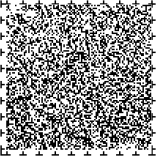 施策目標１　地域における自立生活を支える仕組みづくり取組１　地域におけるサービス提供体制の整備(1) 地域居住の場の整備1　グループホームの整備・運営の支援（障害者施策推進区市町村包括補助事業を含む）　障害者の地域社会における自立を支援するため、生活の場を提供し、食事の提供等その他必要な援助を行う。〔実施主体：区市町村〕「３か年プラン」の特別助成・施設整備費：設置者（社会福祉法人等）負担の二分の一を特別助成する。〔実施主体：東京都〕平成25年度末状況等　1,203か所　定員6,568人　「障害者の地域移行・安心生活支援３か年プラン」の推進　平成24年度～平成25年度　1,159人事業目標　「障害者・障害児地域生活支援３か年プラン」の推進　平成27年度～平成29年度　2,000人長期ビジョン掲載所管局　福祉保健局障害者グループホーム事業を行う社会福祉法人等に、既設の都営住宅を提供する。平成25年度末状況　都営住宅におけるグループホーム　10団地　24戸事業目標　事業を行う社会福祉法人等からの要望を受け、順次、実施する。所管局　都市整備局2　重度身体障害者グループホームの運営の支援（障害者施策推進区市町村包括補助事業を含む）　重度の身体障害者に対し、低額な料金で日常生活に適する居室その他の設備を利用させるとともに、介助員を配置するほか地域資源（ヘルパー等）を活用して地域生活を実現する。〔実施主体：区市町村〕平成25年度末状況等　15か所　定員91人事業目標　継続して実施する。所管局　福祉保健局3　グループホーム地域ネットワーク事業（障害者施策推進区市町村包括補助事業）　地域のグループホーム同士がネットワークを構築し、職員の人材育成やグループホーム相互の連携強化等を進めることで、援助の質の向上を図る。〔実施主体：区市町村〕平成27年度新規事業事業目標　事業の推進を図る。長期ビジョン掲載所管局　福祉保健局(2) 日中活動の場の整備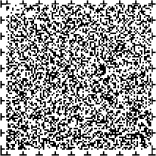 4　日中活動の場（通所施設等）の整備・運営の支援（障害者施策推進区市町村包括補助事業を含む）　特別支援学校の卒業生等の利用希望に応えるため、多様な日中活動の場（通所施設等）を確保し、必要な支援を提供する。①生活介護②自立訓練（機能訓練・生活訓練）③就労移行支援④就労継続支援（Ａ型・Ｂ型）〔実施主体：区市町村〕「３か年プラン」の特別助成・施設整備費：設置者（社会福祉法人等）負担の二分の一を特別助成する。〔実施主体：東京都〕平成25年度末状況等　定員40,950人（生活介護、自立訓練、就労移行支援、就労継続支援の合計）※障害者支援施設における日中活動系サービスを含む。　※児童福祉施設における生活介護等を除く。「障害者の地域移行・安心生活支援３か年プラン」の推進平成24年度～平成25年度　5,179人　（重症心身障害児（しゃ）通所分74人を含む。）事業目標　「障害者・障害児地域生活支援３か年プラン」の推進　平成27年度～平成29年度　4,500人（重症心身障害児（しゃ）通所分130人を含む。）長期ビジョン掲載所管局　福祉保健局(3) 在宅生活を支えるサービスの充実5　訪問系サービス（ホームヘルプサービス等）の充実①居宅介護（ホームヘルプ）自宅で、入浴、排せつ、食事の介護等を行う。②重度訪問介護重度の肢体不自由者等で常に介護を必要とする人に、自宅で、入浴、排せつ、食事の介護、外出時における移動支援などを総合的に行う。③同行援護視覚障害により、移動に著しい困難を有する人に、移動に必要な情報の提供（代筆・代読を含む）、移動の援護等の外出支援を行う。④行動援護自己判断能力が制限されている人が行動するときに、危険を回避するために必要な支援、外出支援を行う。⑤重度障害者等包括支援介護の必要性がとても高い人に、居宅介護等複数のサービスを包括的に行う。〔実施主体：区市町村〕平成25年度末状況等　（平成26年3月利用分、区市町村報告による）　824,953時間　18,845人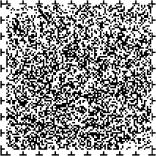 事業目標　各区市町村において必要と見込んだサービス量（※）を確保し、日常生活に必要なサービスを提供することにより障害者（児）の自立と社会参加を促進する。※平成29年度における月間のサービス量及び利用者数の見込み　990,517時間　22,926人所管局　福祉保健局6　短期入所事業（ショートステイ）の充実（障害者施策推進区市町村包括補助事業を含む）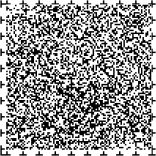 　介護者の事情による場合など必要なときに、障害者（児）が短期間、身近な地域で必要な支援を受けられるよう、短期入所事業（ショートステイ）の充実を図る。〔実施主体：区市町村〕「３か年プラン」の特別助成・施設整備費：設置者（社会福祉法人等）負担の二分の一を特別助成する。〔実施主体：東京都〕平成25年度末状況等　定員838人　うち重症心身障害児（しゃ）　定員104人「障害者の地域移行・安心生活支援３か年プラン」の推進　平成24年度～平成25年度　97人事業目標　「障害者・障害児地域生活支援３か年プラン」の推進　平成27年度～平成29年度　220人長期ビジョン掲載所管局　福祉保健局7　短期入所開設準備経費等補助事業　障害者（児）の地域生活支援の更なる推進を図るため、賃貸物件を活用した短期入所の新設・増設に係る準備経費への補助を行う。〔実施主体：東京都〕平成27年度　新規事業事業目標　平成29年度までに短期入所の定員220人増加長期ビジョン掲載所管局　福祉保健局(4) 用地の確保8　定期借地権の一時金に対する補助　施設用地確保のために、定期借地権を設定した場合の一時金の一部を助成することにより、日中活動系サービス事業所やグループホーム等の整備促進を図る。〔実施主体：東京都〕平成25年度末状況等　　3か所事業目標　　事業の推進を図る。長期ビジョン掲載所管局　福祉保健局9　借地を活用した障害者（児）施設設置支援事業　障害者（児）の日中活動の場及び住まいの場等を確保するため、また、事業者の事業開始初期の経営の安定化を目的として、国有地又は民有地を借り受けて、障害者（児）施設の整備を行う事業者に対し、借地料の一部を補助する。〔実施主体：東京都〕平成27年度　新規事業事業目標　　事業の推進を図る。長期ビジョン掲載所管局　福祉保健局10　都有地活用による地域の福祉インフラ整備事業　都有地の減額貸付けを行い、障害福祉サービス基盤の整備促進を図る。〔実施主体：東京都〕平成25年度末状況等　　5か所　事業目標　　事業の推進を図る。長期ビジョン掲載所管局　福祉保健局取組２　地域生活を支える相談支援体制等の整備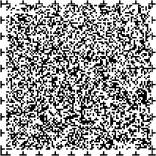 (1)地域における相談支援体制の整備11　基幹相談支援センター体制整備促進　地域における相談支援の中核的な役割を担う機関である基幹相談支援センターの設置促進を図ることにより、地域での包括的な障害者相談支援体制を構築する。〔実施主体：東京都〕平成27年度新規事業目標　　検討委員会において、実態調査を踏まえた地域における包括的な障害者相談支援体制に関する報告書を作成し、区市町村に情報発信する。所管局　福祉保健局12　相談支援従事者研修（東京都地域生活支援事業）　障害者等の意向に基づく地域生活を実現するために必要なサービスの総合的かつ計画的な利用支援等のため、サービス等利用計画及び障害児支援利用計画を作成する相談支援専門員の養成及び資質の向上を図る。〔実施主体：東京都〕平成25年度末状況等　①東京都・初任者研修　2回・現任研修　　1回②指定研修事業者・初任者研修　1回事業目標　今後の需要に的確に対応できるよう、着実に養成を図る。所管局　福祉保健局13　精神障害者社会復帰支援事業（障害者施策推進区市町村包括補助事業）　地域活動支援センターの機能に加えて、専門職員を配置し、医療・福祉及び地域の社会基盤との連携強化のための調整、地域住民ボランティア育成、障害に対する理解促進を図るための普及啓発等の事業を実施する施設の運営を支援する。（運営支援の対象）　旧「精神障害者地域生活支援センター」から地域活動支援センター１型に移行した施設　相談支援事業を併せて実施しているか又は区市町村から相談支援事業の委託を受けていることを要件とする。〔実施主体：区市町村〕平成25年度末状況等　　37区市で実施　※１型は47区市で設置事業目標　　継続して実施する。所管局　福祉保健局(2) 専門的・広域的な相談支援体制の整備14　東京都心身障害者福祉センターの運営　身体障害者・知的障害者の生活の質の向上と自立を促進するため、区市町村、サービス事業者、地域の支援機関等に対する専門的・技術的支援、障害福祉に従事する人材の養成、都民に対する広報、普及・啓発など、専門的・広域的に区市町村や地域の支援機関を支援する。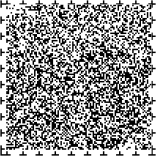 　また、高次脳機能障害など、広域的・専門的な対応が必要な障害に関する支援を行っていく。〔実施主体：東京都〕平成25年度末状況等　・区市町村・関係機関等向け支援　35件・障害者総合支援法関連研修　7回開催・自立支援協議会セミナー（障害者福祉交流セミナー）の開催　402名参加・高次脳機能障害者電話相談　663件事業目標　専門的・広域的に区市町村や地域の支援機関への支援を行う。所管局　福祉保健局15　都立（総合）精神保健福祉センターの運営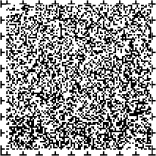 　都における精神保健福祉の技術的中核機関として、区市町村や保健所等関係諸機関に対する技術指導・援助、教育研修、普及啓発、調査研究、精神保健福祉相談及び組織育成など、専門的・広域的に区市町村や地域の支援機関を支援する。　また、精神科病院に入院している精神障害者の地域移行に必要な体制整備を行うコーディネーターを各センターに配置する。精神保健福祉センター　（昭和41年度開設）　中部総合精神保健福祉センター（昭和60年度開設）　多摩総合精神保健福祉センター（平成4年度開設）〔実施主体：東京都〕平成25年度末状況等　・相談及び訪問指導件数　33,014件・技術指導・援助及び協力組織の育成　11,799件　・教育・研修72回7,412人・普及活動　　16,564件事業目標　　専門的・広域的に区市町村や地域の支援機関への支援を行う。所管局　福祉保健局16　東京都自立支援協議会　障害者（児）が自立した日常生活又は社会生活を営むことができる地域社会を構築するため、相談支援体制を始めとする障害保健福祉に関する方策を協議する場として設置する。〔実施主体：東京都〕平成25年度末状況等　　4回開催（協議会形式3回、セミナー形式１回）事業目標　　継続して実施する。所管局　福祉保健局17　東京都発達障害者支援センターの運営（東京都地域生活支援事業）　発達障害児（しゃ）及びその家族に対する支援を総合的に行う地域の拠点として、発達障害に関する各般の問題について発達障害児（しゃ）及びその家族からの相談に応じ、適切な指導又は助言を行うとともに、関係施設との連携強化等により、発達障害児（しゃ）に対する地域における総合的な支援体制の整備を推進する。（対象）　自閉症、アスペルガー症候群その他の広汎性発達障害、学習障害、注意欠陥多動性障害、その他これに類する脳機能の障害であって、その症状が通常低年齢で発現する者のうち、言語の障害、協調運動の障害その他心理的発達の障害並びに行動及び情緒の障害を有する障害児（しゃ）及びその家族〔実施主体：東京都〕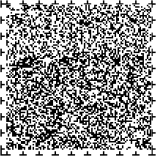 平成25年度末状況等　①相談支援・発達支援件数　3,165件　②就労支援件数517件③普及啓発　講演会等2回開催　④連絡協議会　開催実績なし事業目標　継続して実施する。所管局　福祉保健局18　高次脳機能障害支援普及事業（東京都地域生活支援事業）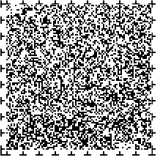 　高次脳機能障害者及びその家族に対する専門的な相談支援を行うとともに、区市町村や関係機関との地域支援ネットワークの充実を図り、高次脳機能障害者に対する適切な支援が提供される体制を整備する。　区市町村や関係機関の職員等への研修を実施し、地域における適切な支援の普及・啓発を図り、高次脳機能障害者が自立した日常生活又は社会生活を営むことができるようにする。（支援拠点）　東京都心身障害者福祉センター　（事業内容）①専門的相談支援②相談支援体制連携調整委員会の開催③普及啓発④専門的リハビリテーションの充実〔実施主体：東京都〕平成25年度末状況等　○新規相談件数　356件○相談支援体制連携調整委員会　2回開催○支援従事者向け研修会及び連絡会の開催○就労準備支援プログラムの実施○社会生活評価プログラムの実施○専門的リハビリテーションの充実事業を6圏域（区南部、区西南部、区東部、西多摩、南多摩、北多摩南部）で実施事業目標　　事業の推進を図る。長期ビジョン掲載所管局　福祉保健局19　障害児等療育支援事業（東京都地域生活支援事業）　在宅心身障害児（しゃ）の地域生活を支援するため、以下の事業を行う。①在宅支援訪問療育等指導事業　相談・指導班を編成して、必要とする地域又は希望する家庭を定期的若しくは随時訪問して、在宅心身障害児（しゃ）に対する各種相談・指導を行う。②在宅支援外来療育等指導事業　外来の方法により、地域の心身障害児（しゃ）に対し、各種相談・指導を行う。③施設支援一般指導事業　障害児通所支援事業所及び障害児保育を行う保育所等の職員に、療育技術の指導を行う。　〔実施主体：東京都〕平成25年度末状況等　　8施設　　都立　3施設　民間　5施設事業目標　　継続して実施する。所管局　福祉保健局20　保健所の機能の充実　身近なサービスを提供する市町村への支援や障害者や関係機関に対する相談支援の充実など、広域的・専門的・技術的拠点としての機能を充実する。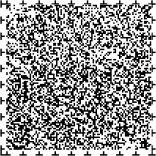 （主な事業）・障害者施設等の入所者等に対する受託健診・障害者等歯科保健推進対策事業・精神保健福祉相談・訪問指導の実施・精神障害者社会復帰促進事業（専門グループワーク）・重症心身障害児（しゃ）訪問事業の実施・在宅療養支援地域ケアネットワーク事業・地域の関係機関、障害者施設職員等を対象とした人材育成や普及啓発（研修・講演会等）〔実施主体：東京都〕平成25年度末状況等　　と保健所　6しょ（平成26年4月1日現在）事業目標　各種事業、保健活動を通じて保健所の機能の充実を図る。 所管局　福祉保健局21　夜間こころの電話相談事業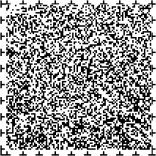 　夜間に起こるこころ（精神）の状態悪化（孤独感、不安感、憂うつ、抑うつ等）に関する電話相談に対応できる体制（都内全域）を確保し、相談者のストレス（不安感等の症状）の解消や医療への受診を働きかけることによって、病状悪化や自殺の予防を図る。〔実施主体：東京都〕平成25年度末状況等　相談電話件数14,977件事業目標　　継続して実施する。所管局　福祉保健局22　障害者社会参加推進センター事業（東京都地域生活支援事業）　障害の有無にかかわらず、誰でもが家庭や地域で明るく暮らすことができる社会づくりに向けて、障害者自らによる諸種の社会参加促進施策の体系的、効果的、効率的な推進を図り、障害者の地域における自立生活と社会参加を促進するための障害者社会参加推進センターを設置する団体に対して補助を行う。（センターの主な事業内容）・社会参加推進協議会の設置・専門相談（法律相談、雇用相談）・普及啓発〔実施主体：東京都〕平成25年度末状況等　・社会参加推進協議会　2回・普及啓発：障害者週間イベント　・相談　43件事業目標　継続して実施する。所管局　福祉保健局23　障害者ＩＴ支援総合基盤整備事業（東京都地域生活支援事業）　障害者に対するＩＴ相談支援を実施するとともに、区市町村の障害者ＩＴ支援体制を整備するために、区市町村職員等を対象とした研修を実施し、もって障害者の自立と社会参加促進に資する。①ＩＴに関する利用相談・情報提供②障害者ＩＴ支援者養成研修の実施〔実施主体：東京都〕平成25年度末状況等①IＴ利用相談支援事業　　相談件数　2,484件　　ホームページアクセス数　18,937件②障害者ＩＴ支援者養成研修事業集合型　基礎コース　21人　応用コース　19人　出張型　96人事業目標　事業の推進を図る。所管局　福祉保健局(3) 地域における権利擁護体制の整備とサービスの質の向上24　障害者虐待防止対策支援事業（東京都地域生活支援事業）　障害者虐待の未然防止や早期発見、迅速な対応、その後の適切な支援のため、障害者虐待防止法に基づく都道府県障害者権利擁護センターとしての機能を適切に果たすとともに、区市町村障害者虐待防止センター担当職員や障害者福祉施設従事者等の支援体制の強化等を図ることを目的として、障害者虐待防止・権利擁護に関する研修等の事業を実施する。〔実施主体：東京都〕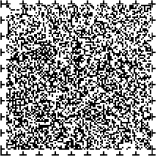 平成25年度末状況等　　障害者虐待防止・権利擁護研修・障害者虐待防止センター担当職員コース　1回・障害者福祉施設等管理者コース　1回・障害者福祉施設等従事者コース　1回　※いずれも講義・演習を実施事業目標　事業の推進を図る。所管局　福祉保健局25　日常生活自立支援事業（地域福祉権利擁護事業）の実施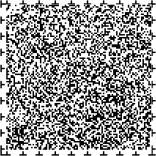 　認知症高齢者や知的障害者・精神障害者等、判断能力が不十分な者が地域において自立した生活を送れるよう、福祉サービスの適切な利用のための一連の援助を行う。①福祉サービスの利用援助②日常的金銭管理サービス③書類等の預かりサービス〔実施主体：社会福祉法人東京都社会福祉協議会〕平成25年度末状況等　東京都社会福祉協議会から区市町村社会福祉協議会等に委託して実施（委託先：59団体）事業目標　全区市町村で福祉サービスの利用援助が図られるよう、未実施である　とうしょの一部社会福祉協議会での取組を促す。所管局　福祉保健局26　福祉サービス総合支援事業　福祉サービスの利用援助、成年後見制度の活用、苦情対応、権利擁護などの福祉サービスの利用者等に対する支援を、住民に身近な区市町村が総合的、一体的に実施するための支援を行う。①利用者サポート【必須事業】　・苦情対応・権利擁護相談・成年後見制度利用相談・その他福祉サービス利用に関する専門的な相談②福祉サービス利用援助　日常生活自立支援事業（地域福祉権利擁護事業）の対象拡大（要支援・要介護高齢者、身体障害者）　③苦情対応機関等の設置【必須事業】　いずれか一方又は両方を選択　・第三者性を有する機関の設置　・弁護士等による専門相談の実施〔実施主体：区市町村〕平成25年度末状況等　　49区市において実施済み事業目標　全区市町村で実施できるよう、未実施である町村部での取組を促す。所管局　福祉保健局27　成年後見活用あんしん生活創造事業　認知症高齢者や知的障害者等が安心して生活することができるよう、区市町村に成年後見制度推進機関を設置し、その取組を支援する等により、成年後見制度の積極的な活用を促進する。（区市町村の取組）①成年後見制度推進機関の設置・運営（後見人等のサポート、地域ネットワークの活用、運営委員会等の設置）②区市町村の独自取組　（法人後見の実施、申立経費や後見報酬の助成等）（東京都の取組）①成年後見制度の普及・啓発②区市町村や推進機関からの相談への対応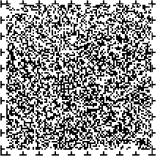 ③区市町村や推進機関の職員を対象とした研修の実施④後見人等候補者の養成⑤関係機関や推進機関の連絡会等の開催〔実施主体：東京都、区市町村〕平成25年度末状況等　　48区市において、成年後見制度推進機関を設置した。事業目標　全区市町村で福祉サービスの利用援助が図られるよう、未実施である　とうしょの一部社会福祉協議会での取組を促す。所管局　福祉保健局28　福祉サービス第三者評価の普及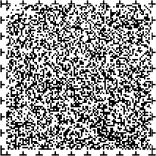 　中立的な第三者である評価機関が福祉サービス事業者のサービスや経営を評価し、結果を公表することで、事業者のサービスの質の向上と利用者のサービス選択を支援することを目的として、平成15年度より実施している。　都の福祉サービス第三者評価は、「利用者調査」と「事業評価」をあわせて実施し、評価結果は「とうきょう福祉ナビゲーション」でインターネットを通じて広く公表している。　東京都福祉サービス評価推進機構を設置し、評価機関の認証、評価者養成、共通評価項目の策定・改定、評価結果の公表、苦情対応、評価制度の普及啓発を行っている。〔実施主体：公益財団法人東京都福祉保健財団平成25年度末状況等　・対象サービス数　48うち障害福祉サービス　19・受審　2,762件　　うち障害福祉サービス事業所の受審　526件・障害児通所支援については、児童福祉法等の改正に伴い、新体系の評価項目策定を実施（平成26年度から新評価項目による評価開始）。障害児入所支援については、新評価項目策定までの間、旧サービス種別の共通評価項目で評価実施。　事業目標　　法制度改正等に対応し、障害者及び障害児サービスの評価項目の策定及び改定を行っていく。所管局　福祉保健局29　指導検査における区市町村との連携　障害福祉サービス事業者等の指導に従事する区市町村の職員に対し、指導検査に関する情報・ノウハウを提供し、業務の理解を深めることを目的として、平成２０年度から「指導検査支援研修会」を実施している。　また、東京都と区市町村との情報交換及び実務に関する連絡調整を定期的に行い、東京都全体の指導検査体制の充実を図ることを目的として、平成２２年度に「障害福祉サービス指導検査連絡会」を設置し、毎年２回程度開催している。〔実施主体：東京都〕平成25年度末状況等　　区市町村障害者総合支援法指導検査支援研修会　1回実施　63名参加障害福祉サービス指導検査連絡会　2回実施事業目標　習熟度別の研修の実施や連絡会の活性化等、事業の推進を図る。所管局　福祉保健局(4) 意思疎通支援・移動支援等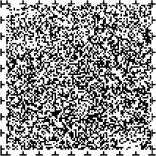 30　聴覚障害者への情報支援のための人材養成（東京都地域生活支援事業）　聴覚障害者の福祉に理解と熱意を有する者に対し、要約筆記の指導を行うことにより要約筆記者を養成し、もって聴覚障害者の福祉の増進を図る。○中途失聴・難聴者コミュニケーション事業〔実施主体：東京都〕平成25年度末状況等　（修了者数）　要約筆記者　20名事業目標　　継続して実施する。所管局　福祉保健局31　手話のできる都民育成事業（東京都地域生活支援事業）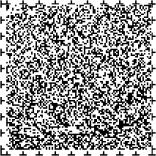 　2020年東京オリンピック・パラリンピック競技大会に向けて、日本の手話及び外国の手話の普及促進を図り、手話のできる都民を育成し、手話人口のすそ野を広げることをもって、聴覚障害者の福祉の向上に資する。①手話のできる都民育成事業（１）普及啓発（２）手話通訳者養成事業②外国語手話普及促進事業〔実施主体：①東京都、②民間団体〕平成25年度末状況等　手話通訳者養成事業　（修了者数）　手話通訳者　182名事業目標　　　継続して実施する長期ビジョン掲載所管局　福祉保健局32　中等度難聴児発達支援事業　身体障害者手帳の交付対象とならない中等度難聴児に対して、補聴器の装用により言語の習得や生活能力、コミュニケーション能力等の向上を促進するため、補聴器の購入費用の一部を助成し、難聴児の健全な発達を支援する。〔実施主体：東京都〕平成25年度末状況等　実施区市町村　28区市事業目標　　継続して実施する。所管局　福祉保健局33　聴覚障害者意思疎通支援事業（東京都地域生活支援事業）　意思疎通支援に係る広域的連絡調整体制の整備を行い、聴覚障害者が広域的な移動を円滑に行える環境を整えるとともに、障害者団体等の行事における情報保障を支援することで、自立と社会参加を促進し、聴覚障害者の福祉の増進に資する。①意思疎通支援者の派遣に係る広域的連絡調整②障害者団体等が主催又は共催する広域型行事への意思疎通支援者の派遣〔実施主体：東京都〕平成25年度末状況等　意思疎通支援に係る広域的連絡調整　　175件事業目標　　　継続して実施する。所管局　福祉保健局34　盲ろう者通訳・介助者の派遣及び養成（東京都地域生活支援事業）　盲ろう者のコミュニケーション手段及び移動の自由を確保し、その社会参加を促進するため、都内在住の盲ろう者に対して通訳・介助者の派遣を行うとともに、通訳・介助者の養成研修を行う講習会等に対し補助を行う。※盲ろう者とは、視覚障害と聴覚障害とが重複してある重度の障害者（児）〔実施主体：東京都〕平成25年度末状況等　・通訳・介助者派遣事業　派遣件数　9,757件　派遣時間　42,952時間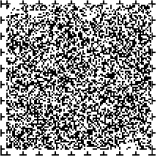 ・通訳・介助者養成研修事業　受講者数　36人　修了者数　35人事業目標　　継続して実施する。所管局　福祉保健局35　盲ろう者支援センター事業（東京都地域生活支援事業）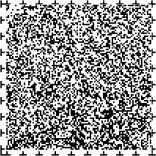 　盲ろう者からの相談に応じるとともに、コミュニケーション訓練などを実施し、地域生活支援の充実と社会参加の促進を図る「盲ろう者支援センター」を運営する事業に対し、補助を行う。（センターにおける事業内容）①訓練事業②専門人材養成事業③総合相談支援事業④盲ろう者社会参加促進事業〔実施主体：東京都〕平成25年度末状況等　①訓練事業　実施回数　149回　対象者数　33人②専門人材養成事業　養成講習会　4科目　 13回　修了者　計46人③総合相談支援事業　相談件数632件④社会参加促進事業　交流会　計31回　参加者　計1,269人　学習会　計74回　参加者　計1,363人事業目標　　　事業の推進を図る。所管局　福祉保健局36　視覚障害者ガイドセンターの運営（東京都地域生活支援事業）　重度の視覚障害者が、道府県及び政令指定都市間にまたがって必要不可欠な外出をする場合に、目的地において必要なガイドヘルパーを確保できるよう連絡調整するためのガイドセンターを設置し、視覚障害者の福祉の増進を図る。〔実施主体：東京都〕平成25年度末状況等　とがいから　193回　　とがいへ　 1回事業目標　　　継続して実施する。所管局　福祉保健局37　点訳・朗読奉仕員指導者等養成事業（東京都地域生活支援事業）　点訳・朗読に関する知識と経験を有する者に対し、指導方法、専門点訳技術等を指導することにより、指導者養成及び専門点訳奉仕員等を育成し、視覚障害者福祉の増進を図る。（内容）　点訳奉仕員指導者養成　朗読奉仕員指導者養成　専門点訳奉仕員養成（英語、理数、楽譜、触図、コンピュータ）　修了者研修会〔実施主体：東京都〕平成25年度末状況等　　修了者　 38名事業目標　　継続して実施する。所管局　福祉保健局38　音声機能障害者発声訓練指導者養成事業（東京都地域生活支援事業）　音声機能障害者に対する発声訓練の指導者を養成し、音声機能障害者のコミュニケーション手段の確保を図るとともに、社会復帰を促進する。〔実施主体：東京都〕平成25年度末状況等　　12名事業目標　　継続して実施する。所管局　福祉保健局39　身体障害者補助犬給付事業（東京都地域生活支援事業）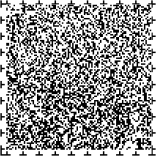 　身体障害者に対して身体障害者補助犬（盲導犬・介助犬・聴導犬）を給付し、その行動範囲を拡大することにより、身体障害者の社会参加と自立の促進を図る。（対象者）①都内に居住する（おおむね１年以上）満18歳以上の在宅の身体障害者　盲導犬…視覚障害１級　介助犬…肢体不自由１、２級　聴導犬…聴覚障害２級②所定の訓練を受け、補助犬を適切に管理できること③社会活動への参加に効果があると認められること　　ほか〔実施主体：東京都〕平成25年度末状況等　　盲導犬　8頭　介助犬　1頭　聴導犬　1頭事業目標　　継続して実施する。所管局　福祉保健局(5) 福祉的な支援を必要とする矯正施設退所予定者に対する社会復帰支援40　地域生活定着促進事業　高齢であり又は障害を有するため、福祉的な支援を必要とする矯正施設退所予定者に対して、地域生活定着支援センターを設置し、退所後直ちに福祉サービスへとつなぎ、社会復帰を支援する。　センターは、保護観察所からの依頼に基づき、対象者が退所後に必要な福祉サービス等のニーズを入所中から把握し、受入施設等の確保や福祉サービス等の申請支援を行うコーディネート業務、受入施設等に対するフォローアップ業務、相談支援業務等を実施する。〔実施主体：東京都〕平成25年度末状況等　　コーディネート開始数　101人事業目標　事業対象者が、矯正施設退所後、適切な場で必要な支援が受けられるよう、保護観察所、矯正施設、区市町村等関係機関と連携し、事業の円滑な実施を図る。所管局　福祉保健局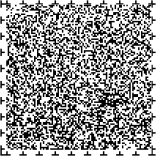 取組３　施設入所・入院から地域生活への移行促進と地域生活の継続の支援(1) 入所施設・病院から地域生活への移行の促進41　地域生活支援型入所施設の整備　入所施設による支援が真に必要な障害者の利用を確保するとともに、入所者の地域生活への移行を促進するため、地域生活支援型入所施設を整備する。　また、既存施設についても地域生活支援型入所施設への転換を進める。　（「地域生活支援型入所施設」の要件）　居室は全室個室又はユニット（小規模生活単位）型であることのほか、以下の条件を１つ以上満たすこと。①施設外に日中活動の場を確保すること。②日中活動の場として自立訓練又は就労移行支援を併設すること。③地域の障害者に対する24時間相談を実施すること。④ショートステイを併設すること。⑤グループホーム整備、バックアップに関する計画を有していること。〔実施主体：東京都〕平成25年度末状況等　　2か所（定員50名）参考（平成26年4月1日現在）　障害者支援施設（旧身体障害者更生施設から移行したものを除く。）　定員7,413人（都内4,264人）（とがい3,149人）事業目標　「障害者・障害児地域生活支援3か年プラン」の推進　平成27年度～平成29年度　　３か所　（未設置地域において障害者支援施設を整備する。）長期ビジョン掲載所管局　福祉保健局42　地域移行促進コーディネート事業　入所施設等に地域移行促進コーディネーターを配置し、都内施設ととがい施設相互間の連携を図りながら、地域移行に向けた課題の解決に取り組むとともに、区市町村や相談支援事業所との連携体制を構築することにより、施設入所者の地域生活への移行を促進する。〔実施主体：東京都〕平成25年度末状況等　地域移行促進コーディネーターを１０か所に配置（平成２７年度から事業内容を一部変更）事業目標　　　事業の推進を図る。長期ビジョン掲載所管局　福祉保健局43　障害者地域生活移行・定着化支援事業（障害者施策推進区市町村包括補助事業）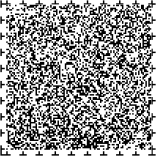 　地域生活への移行を希望する重度の入所施設利用者等が、希望する地域でサービスを利用しながら安心して暮らせるよう、グループホームへの移行後の相談援助等について支援を行うとともに、地域で暮らす障害者及びその家族が将来にわたって地域で暮らし続けるイメージを持つことを目的とした普及啓発等を行うことにより、潜在的な入所待機者の解消を図る。　また、とがい施設利用者の地域移行を支援する相談支援事業所に対し、支援に要する経費の一部を補助することにより、都内への地域移行を促進するとともに、相談支援事業所の機能強化を図る。（事業内容）①地域移行した利用者の個別支援事業②区市町村支援事業③とがい施設利用者地域移行促進事業〔実施主体：区市町村〕平成25年度末状況等　①地域移行した利用者の個別支援事業　11区市で実施②区市町村支援事業4区市で実施③とがい施設利用者地域移行促進事業　平成27年度新規事業事業目標　　　事業の推進を図る。長期ビジョン掲載所管局　福祉保健局44　精神障害者地域移行体制整備支援事業（東京都地域生活支援事業）　いわゆる「社会的入院」の状態にある精神障害者が円滑な地域移行や安定した地域生活を送るための体制整備を行うとともに、精神科医療機関と地域との相互理解及び連携強化の推進により、精神障害者が望む地域生活の実現を図り、もって精神障害者の福祉の向上を図る。〔実施主体：東京都〕平成25年度末状況等　○地域移行促進事業　個別相談数　316人　協力病院　64病院○グループホーム活用型ショートステイ事業　利用者数　120人　利用日数　1,217日○地域生活移行支援会議（圏域別会議含む）　１８回実施○人材育成　基礎研修　　専門研修（病院実習・地域実習・事例検討等）事業目標　　　区市町村、保健所等、関係機関と連携しながら、精神障害者の地域生活移行を計画的に推進する。長期ビジョン掲載所管局　福祉保健局45　被保護精神障害者地域生活移行・定着支援普及推進事業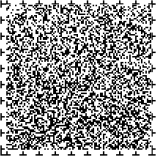 　区市等が実施する、被保護者に対する退院促進事業及び健康管理支援事業について以下の支援を実施する。①相談支援　事業実施・体制整備・支援方法・関係機関及び社会資源との連携等に関する相談事項に対し、必要な助言・情報提供等を行う。②普及啓発　退院促進事業及び健康管理支援事業に関係する職員等への研修、情報交換会、情報提供等を実施する。③調査研究　区市等の事業実施の参考資料として都内の退院促進事業及び健康管理支援事業に関する実態調査、手引き及びモデルプログラム等を作成し、区市等に対して情報提供及び普及推進を行う。〔実施主体：東京都〕平成27年度　新規事業事業目標　　精神障害者である被保護者の地域生活移行、定着、居宅安定化を全都的に推進し、被保護者の自立促進を図る。所管局　福祉保健局46　精神障害者早期退院支援事業（目的）　医療保護入院者へ地域援助事業者を紹介し、本人や家族等の相談支援を行うほか、地域援助事業者の出席する退院支援委員会など、地域援助事業者との連携を図り、地域における医療と福祉の連携体制を整備する精神科医療機関に対する支援を行う。（補助対象）①地域援助事業者が、医療機関における医療保護入院者の退院支援のための会議へ出席した際の事前調整経費等②退院支援のための会議に地域援助事業者を出席させた医療機関への事務費補助〔実施主体：東京都〕　平成27年度　新規事業事業目標　　①平成29年度における入院後3か月時点の退院率を64％以上とする②平成29年度における入院後1年時点の退院率を91％以上とする③平成29年6月末時点の在院者数を平成24年6月末時点の長期入院者数から18％以上減少する所管局　福祉保健局47　精神保健福祉士配置促進事業　医療保護入院者の早期退院に向けた、病院内外における調整や、退院支援計画、退院支援委員会の開催など、医療と福祉の連携体制を整備する精神科医療機関における精神保健福祉士の確保のための人件費の補助を行う。〔実施主体：東京都〕平成27年度　新規事業事業目標　　①平成29年度における入院後3か月時点の退院率を64％以上とする②平成29年度における入院後1年時点の退院率を91％以上とする③平成29年6月末時点の在院者数を平成24年6月末時点の長期入院者数から18％以上減少する所管局　福祉保健局(2)地域居住の場の整備及び一般住宅の確保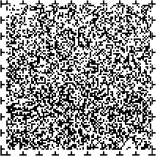 （再掲）1 　グループホームの整備・運営の支援（障害者施策推進区市町村包括補助事業を含む）　障害者の地域社会における自立を支援するため、生活の場を提供し、食事の提供等その他必要な援助を行う。〔実施主体：区市町村〕「３か年プラン」の特別助成・施設整備費：設置者（社会福祉法人等）負担の二分の一を特別助成する。〔実施主体：東京都〕平成25年度末状況等　1,203か所　定員6,568人　「障害者の地域移行・安心生活支援３か年プラン」の推進　平成24年度～平成25年度　1,159人事業目標　「障害者・障害児地域生活支援３か年プラン」の推進　平成27年度～平成29年度　2,000人長期ビジョン掲載所管局　福祉保健局障害者グループホーム事業を行う社会福祉法人等に、既設の都営住宅を提供する。平成25年度末状況　都営住宅におけるグループホーム　10団地　24戸事業目標　事業を行う社会福祉法人等からの要望を受け、順次、実施する。所管局　都市整備局48　障害者向け都営住宅の供給　都営住宅の建替えなどにより、障害者等にも住みやすいバリアフリー住宅のストック形成に努めるとともに、住宅に困窮する車いす使用者が、地域社会の中で安全・快適な生活が送れるよう、都営住宅の建替事業の中で車いす使用者向け住宅を供給する。〔実施主体：東京都〕平成25年度末状況等　1,036戸事業目標　　　建替事業において、従前居住者に車いす使用者がいる場合については、地元区市と協議した上で、必要に応じ車いす使用者向け住宅を建設している。所管局　都市整備局49　都営住宅への入居支援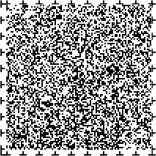 ①入居収入基準の緩和(平成10年度から)　障害者等の都営住宅への入居機会を拡大するため、一般世帯より高い収入基準を適用する。　一般世帯　　　収入ぶんい25％　　障害者等世帯　収入ぶんい40％②優先入居　家族向け募集において、優遇抽選や住宅困窮度に応じたポイント方式により、障害者世帯が都営住宅に優先的に入居できるようにする。ア　優遇抽選(昭和54年度から)　障害の程度に応じて、甲優遇（5倍優遇）又は乙優遇(7倍優遇)を適用イ　ポイント方式(昭和48年度から)　住宅困窮度を点数化し、高いものから順に入居③単身入居(身体障害者は昭和55年度、精神障害者・知的障害者は平成17年度から)　身体障害者手帳4級以上、精神障害者保健福祉手帳3級以上、愛の手帳4度以上の障害者は、単身で都営住宅に入居することができる。④特別減額(昭和51年度から)　一定所得以下の障害者世帯の使用料を減額する。〔実施主体：東京都〕平成25年度末状況等　　募集状況○抽選方式　家族向優遇抽選（5、11月実施）　単身者向　（8、2月実施）　単身者用車いす使用者向（8、2月実施）○ポイント方式　家族向け（8、2月実施）　車いす使用者家族向け（8、2月実施）事業目標　　　障害者の居住の安定を図るため、都営住宅への入居に際しての配慮や家賃負担の軽減を行う。所管局　都市整備局50　区市町村における障害者等向け公営住宅の供給助成　地域における継続居住を支援するため、 区市町村による高齢者及び障害者向けの公営住宅の整備を支援する。（補助対象）　建設費等補助〔助成実施主体：東京都、供給実施主体：区市町村〕平成25年度末状況等　　7,056戸事業目標　　　引き続き適正に整備されるよう区市町村を支援する。所管局　都市整備局51　都営住宅の障害者向け設備改善　既存の都営住宅に入居している高齢者、障害者がいる世帯に対して、必要に応じて住戸内の手すりの設置や和式トイレの洋式化などの住宅設備改善を行う。〔実施主体：東京都〕平成25年度末状況等　高齢者向け改善 平成25年度　4,683戸（累計） 88,427戸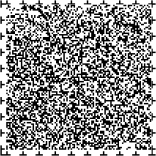 障害者向け改善　平成25年度　504戸（累計） 18,570戸事業目標　　　継続して事業を推進する。所管局　都市整備局(3)居住の安定のための支援体制の整備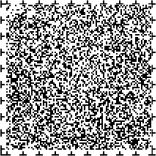 52　あんしん居住制度　賃貸住宅・持ち家を問わずどなたでも、東京都（とうしょは除く。）にお住まい、あるいはこれからお住まいになる高齢者や障害者等とその家族、家主などが安心して居住・賃貸できるよう、利用者の費用負担による、見守りサービスの実施、死亡した場合の葬儀や残存家財の片づけを行う。〔公益財団法人東京都防災・建築まちづくりセンターの自主事業として実施〕平成25年度末状況等　　95件（累計771件）事業目標　　本制度の周知を図り、高齢者・障害者等の居住の安定を確保する。所管局　都市整備局53　居住支援協議会　地域に身近な基礎的自治体である区市町村が、関係団体等とともに居住支援協議会を設立し、高齢者や障害者など住宅確保要配慮者の民間賃貸住宅への入居支援に係る具体的な取組を円滑に実施できるよう、東京都居住支援協議会（平成26年6月設立）は、広域的な立場から、区市町村における協議会の設立促進・活動支援や都民への幅広い啓発活動などを行う。［実施主体：東京都、区市町村］平成25年度末状況等　　都内3区で居住支援協議会を設立済事業目標　　区市町村における居住支援協議会の設立を促進するとともに、活動の支援を行う。長期ビジョン掲載所管局　都市整備局54　障害者単身生活サポート事業（障害者施策推進区市町村包括補助事業）　グループホームから一般住宅等への入居を希望している障害者に対して、区市町村が以下の事業を実施することにより、地域における障害者の単身生活を支援した場合に、その経費の一部を補助する。（事業内容）①障害者単身生活サポートセンター助成　24時間体制での相談・助言や必要な調整を実施②単身生活移行・定着支援助成　単身生活移行・定着のために必要な直接支援を実施〔実施主体：区市町村〕平成25年度末状況等　　①5区市で実施②平成27年度新規事業事業目標　　事業の推進を図る。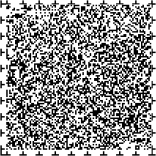 所管局　福祉保健局55　民生・児童委員による地域生活の見守り　障害者が地域社会において自立した生活を送ることを支援するため、民生・児童委員がその生活を見守り、必要に応じて相談、情報提供等を行う。平成25年度末状況等　　都内の民生・児童委員定数10,714人・民生児童委員 　9,894人・主任児童委員 　820人　民生・児童委員による障害者相談・支援件数（平成25年度）10,590件事業目標　　障害及び障害者について民生・児童委員の理解を深め、相談支援体制の充実を図る。所管局　福祉保健局取組４　保健・医療・福祉等の連携による障害特性に応じたきめ細かな対応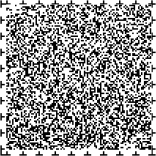 (1) 精神科医療提供体制の整備56　地域における精神科医療提供体制の整備　精神疾患の発症後、早期に発見・対応し、患者が身近な地域で症状に応じた適切な治療が受けられる体制を構築するとともに、精神障害者の安定した地域生活の継続を支援する。①精神科医療地域連携事業(平成24年度は「精神科医療地域連携モデル事業」として実施)　協力医療機関の確保や医療連携を促進するためのツールの開発等を行い、精神科医療における地域連携体制の整備を図る。②アウトリーチ支援事業　医療中断等により、安定した地域生活が難しい精神障害者に区市町村等と連携し、アウトリーチ支援を実施する。③民間事業者活用型短期宿泊モデル事業　在宅の精神障害者に対して、症状が悪化する前にタイミングよく適切な医療的ケア等を提供できるよう、総合精神保健福祉センターで実施している短期宿泊事業について、将来的に民間等で実施することが可能となるような仕組みを検証する。④精神疾患早期発見・早期対応推進事業　精神疾患患者を早期に適切な支援につなげるよう、地域の内科等の医師に対し、精神疾患に関する知識や法制度等についての研修を行う。〔実施主体：東京都〕平成25年度末状況等　　①4圏域で実施（区東北部、区西北部、南多摩及び北多摩南部）②都立（総合）精神保健福祉センターで実施　213人③民間事業者2法人で実施　延べ98人④12地区医師会で実施事業目標　　・身近な地域において、必要な時に適切な精神科医療を受けることができる地域精神科医療体制を構築する。・区市町村等、より身近な地域へのアウトリーチ支援の普及などにより、精神障害者の地域生活支援体制の構築を図るとともに、精神障害者の地域における自立した生活を実現する。③除き長期ビジョン掲載所管局　福祉保健局57　精神科救急医療体制の整備　　夜間及び休日における精神科救急（合併症を除く）として、都内４ブロックにそれぞれ都立病院等（ぼくとう・豊島・松沢・多摩総合医療センター）を指定し、疾病の急発及び急変のための医療体制を確保する。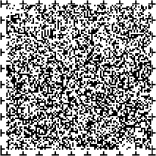 　あわせて、民間医療機関等の協力を得て、精神科初期、二次（救急身体合併症を含む）救急医療体制を確保するとともに、精神科救急医療情報センターを設置し、精神科救急患者のトリアージ及び医療機関との連絡調整を行う。〔実施主体：東京都〕平成25年度末状況等　　　緊急入院　1,188件事業目標　　　夜間・休日等に発生する急性期患者が、症状に応じて速やかに医療を受けられるようにするため、夜間・休日の救急医療体制を整備する。所管局　福祉保健局58　精神科身体合併症医療体制の整備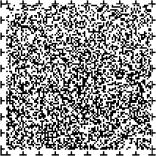 　都内の精神科病院に入院中の重度の精神科患者で、かつ重度の合併症を併発したものに対して、精神科身体合併症医療事業を実施することにより、適正な医療を確保する。〔実施主体：東京都〕平成25年度末状況等　　転院数　668件　事業目標　　継続して実施する。　所管局　福祉保健局59　地域精神科身体合併症救急連携事業　一般救急との円滑な連携を構築し、精神身体合併症患者をできる限り地域で受け入れられるよう、地域における精神科の拠点となる医療機関に医師等を配置するとともに、地域の精神科医療機関相互の連携体制を構築するための会議を設置し、拠点医療機関を核とした、地域における精神科医療機関の相談、受入体制の整備を図る。平成25年度末状況等　　　２圏域（モデル事業実施）事業目標　　一般救急との連携を強化し、精神身体合併症救急医療体制の整備を図る。　所管局　福祉保健局60　老人性認知症専門病棟運営費補助事業　　認知症高齢者に対して専門的に治療を行う精神科病棟を有する都内の民間精神科病院に対し、運営費の一部を補助することにより、都内における認知症高齢者に対する適切な医療を確保する。〔実施主体：東京都〕平成25年度末状況等　　　病院数　7か所病床数　350床事業目標　　継続して実施する。　所管局　福祉保健局61　都立病院における精神科医療の提供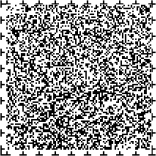 ①松沢病院の運営　松沢病院において、他施設と密接に連携することで、我が国の精神科医療をリードするとともに、都全体の精神科医療の質の向上や精神保健福祉サービスの充実を一層推進する。・精神科急性期医療、精神科救急医療、精神科身体合併症医療、認知症医療等のセンター的機能のほか、精神科特殊医療（依存症、医療観察法等）、精神障害者歯科医療、精神科リハビリテーション医療に取り組む。・長期入院患者の転・退院支援や新入院患者の退院支援等、患者の社会復帰に積極的に取り組む。〔実施主体：東京都〕平成25年度末状況等　　　入院　797.7人/日　外来　411.3人/日事業目標　　　精神科医療の拠点としての役割を果たしていく。所管局　病院経営本部61　都立病院における精神科医療の提供②小児総合医療センターの運営　小児総合医療センターにおいて、関係機関と連携しながら、都における小児医療の拠点として総合的で高度・専門的な医療を提供していく。・小児精神科医療では、自閉症などの広汎性発達障害、ＡＤＨＤ、ＬＤ、統合失調症、適応障害など、様々な障害をもつ幼児期から思春期までの患者に対応する。・「こころ」と「からだ」を総合した医療を提供し、神経症や心身症、摂食障害などに取り組む。〔実施主体：東京都〕平成25年度末状況等　　　入院　154.6人/日　外来　140.6人/日事業目標　　　小児医療の拠点としての役割を果たしていく。所管局　病院経営本部61　都立病院における精神科医療の提供③大塚病院における小児精神科外来の運営　大塚病院において、小児総合医療センターとの密接な連携のもと、外来診療及びデイケアを行う小児精神科外来を運営していく。〔実施主体：東京都〕平成25年度末状況等　　　初診患者数　505人　ショートケア（就学まえ児童）利用者数700人学童グループ（小学生）利用者数　744人事業目標　　区部における小児精神科外来の機能を果たしていく。　所管局　病院経営本部62　子供の心診療支援拠点病院事業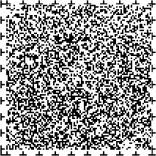 　都立小児総合医療センターを拠点病院として、都内関係機関への医学的支援に加えて、様々な子供の心に対応する地域の関係機関への専門支援や、都民への普及啓発を行う。〔実施主体：東京都〕平成25年度末状況等　　○子供の心の診療連携事業・小児精神科治療連絡会　　3回実施　　延べ108名参加・関係機関との定期連絡会　　1回実施　　都内全11児相参加○子供の心の診療連携事業・小児精神科治療連絡会　　3回実施　　延べ108名参加・関係機関との定期連絡会　　1回実施　　都内全11児相参加○子供の心の診療関係者研修事業・関係機関向けセミナー　　2回実施　　延べ576名参加・医療従事者向け講座　　8回実施　　延べ675名参加・教員等向け講座　　延べ310名参加・保育機関向け講座　　延べ814名参加・包括的暴力防止プログラム講座　　延べ136名参加・看護実習　　講義及び実習5名　　参加・養護施設等職員向け講座　　99名参加○普及啓発・情報提供事業・都民向けシンポジウム　　314名参加・ホームページによる情報提供・リーフレットの作成・配布事業目標　　継続して実施する。　所管局　福祉保健局　病院経営本部(2) 重症心身障害児（しゃ）の療育体制の整備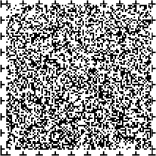 63　重症心身障害児在宅療育支援事業　在宅重症心身障害児（しゃ）の健康の保持、安定した家庭療育の確保を図るため、専門医等による健康診査及び看護師等による在宅看護サービスを提供するとともに、ＮＩＣＵ等に入院している重症心身障害児について、在宅での生活を希望した際に円滑に移行できるよう、重症心身障害児とその家族への早期支援や相談等を実施することなどにより、重症心身障害児（しゃ）の支援の充実を図る。①重症心身障害児在宅療育支援センターの設置②訪問看護及び訪問健康診査③在宅療育相談④訪問看護師等育成研修⑤在宅療育支援地域連携会議の開催　　　　〔実施主体：東京都〕平成25年度末状況等　①重症心身障害児在宅療育支援センターの設置（継続）②在宅重症心身障害児（しゃ）訪問事業　訪問看護　延べ11,400件　訪問健康診査　18件③在宅療育相談事業　在宅移行支援　　延べ1,709件　　家庭訪問相談　延べ94件　病院、関係機関連絡　延べ393件④訪問看護師等育成研修事業　基礎編　2日間×1回　参加実数　91人　在宅移行編　1回　参加実数　59人　レベルアップ編　0.5日×4回　参加実数　195人　訪問実習受講者数　42人　⑤在宅療育支援地域連携会議　区部5回　　多摩地区7回事業目標　　継続して実施する。　長期ビジョン掲載所管局　福祉保健局64　重症心身障害児（しゃ）在宅医療ケア体制整備モデル事業　医療的ケアの必要な在宅の重症心身障害児（しゃ）が、住み慣れた地域において、在宅サービスを受けながら安心して生活できるよう、診療に携わる医療機関の連携強化を図るとともに、重症心身障害児（しゃ）への理解を深める取組を行うことにより、在宅の重症心身障害児（しゃ）を診療する、かかりつけ医を増やしていくことを目指す。（平成25年度から27年度までの実施）・療育連携会議（連絡会、研修会）・情報発信（ニューズレター発行、かかりつけ医名簿・診療マニュアル作成）　等　　　〔実施主体：東京都〕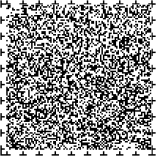 平成25年度末状況等　社会福祉法人に委託し、23区と多摩地区各1か所の地域で療育施設を拠点としてモデル的に実施事業目標　重症心身障害児（しゃ）が安心して在宅生活を送ることができるよう、着実に事業を実施する。（平成25年度から27年度までの３年間のモデル事業）長期ビジョン掲載　所管局　福祉保健局65　重症心身障害児（しゃ）在宅レスパイト事業（障害者施策推進区市町村包括補助事業）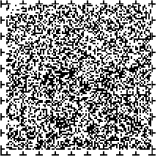 　医療的ケアが必要な在宅の重症心身障害児（しゃ）に対し、訪問看護師が自宅に出向いて一定時間ケアを代替し、当該家族の休養を図ることにより、重症心身障害児（しゃ）の健康の保持とその家庭の福祉の向上を図る。〔実施主体：区市町村〕平成25年度末状況等　　実績なし　（2区から協議あり）事業目標　　事業の推進を図る。長期ビジョン掲載所管局　福祉保健局66　障害者（児）ショートステイ事業（受入促進員配置） ショートステイ実施施設において、高い看護技術を持った看護師を受入促進員として配置し、特に医療ニーズが高い重症心身障害児（しゃ）の積極的な受入れの促進を図る。〔実施主体：東京都〕平成25年度末状況等　　　5施設　受入延べ人数　７,917人事業目標　　　超重症児（しゃ）・準超重症児（しゃ）の受入れの促進を図る長期ビジョン掲載所管局　福祉保健局67　重症心身障害児通所委託（受入促進員配置）　民間の通所施設（医療型）において、高い看護技術を持った看護師を受入促進員として配置し、特に医療ニーズが高い重症心身障害児（しゃ）の積極的な受入れの促進を図る。〔実施主体：東京都〕　　　　平成25年度末状況等　　　6施設　　受入延べ人数　15,824人事業目標　　　超重症児（しゃ）・準超重症児（しゃ）の受入れの促進を図る。長期ビジョン掲載所管局　福祉保健局68　重症心身障害児（しゃ）通所運営費補助事業（障害者施策推進区市町村包括補助事業）　在宅の重症心身障害児（しゃ）に日中活動の場を提供し、通所施設における適切な療育環境の確保を図る。　〔実施主体：区市町村〕平成25年度末状況等　　　38施設　定員　547名　　延べ利用日数　78,760日事業目標　事業の推進を図る。　所管局　福祉保健局69　重症心身障害児施設における看護師確保対策事業　重症心身障害児（しゃ）施設等で働く看護師に対し、研修及び資格取得の機会の提供等により、看護師の確保・定着に努め、重症心身障害児（しゃ）への支援の充実を図る。〔実施主体：東京都〕平成25年度末状況等　プロナース研修第3期生　36名（受講中）　認定看護師2名認定（延べ6名認定）事業目標　医療型障害児入所施設等で働く看護師の確保・定着を通じて、重症心身障害児（しゃ）への支援の充実を図る。長期ビジョン掲載所管局　福祉保健局70　府中療育センターの改築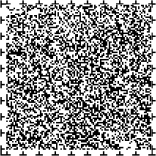 　老朽化している府中療育センターの全面改築に向けた各種調査・設計等を行う。〔実施主体：東京都〕平成25年度末状況等　　　基本設計に着手事業目標　　　改築計画の着実な推進を図る。長期ビジョン掲載所管局　福祉保健局(3)発達障害児（しゃ）・高次脳機能障害者支援体制の整備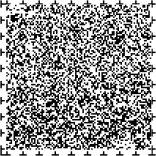 （再掲）17　東京都発達障害者支援センターの運営（東京都地域生活支援事業）　発達障害児（しゃ）及びその家族に対する支援を総合的に行う地域の拠点として、発達障害に関する各般の問題について発達障害児（しゃ）及びその家族からの相談に応じ、適切な指導又は助言を行うとともに、関係施設との連携強化等により、発達障害児（しゃ）に対する地域における総合的な支援体制の整備を推進する。（対象）　自閉症、アスペルガー症候群その他の広汎性発達障害、学習障害、注意欠陥多動性障害、その他これに類する脳機能の障害であって、その症状が通常低年齢で発現する者のうち、言語の障害、協調運動の障害その他心理的発達の障害並びに行動及び情緒の障害を有する障害児（しゃ）及びその家族〔実施主体：東京都〕平成25年度末状況等　①相談支援・発達支援件数　3,165件　②就労支援件数517件③普及啓発　講演会等2回開催　④連絡協議会　開催実績なし事業目標　継続して実施する。所管局　福祉保健局71　区市町村発達障害者支援体制整備推進事業（障害者施策推進区市町村包括補助事業）　区市町村の発達障害児（しゃ）に対する取組を支援することにより、発達障害者支援体制の整備を推進する。（事業内容）①早期発見・早期支援のための支援システムの構築②成人への支援の取組〔実施主体：区市町村〕平成25年度末状況等　①36区市で実施②7区市で実施事業目標　①49区市町村での事業実施を図る。②49区市町村での事業実施を図る。長期ビジョン掲載所管局　福祉保健局72　発達障害者支援体制整備推進事業（東京都地域生活支援事業）　発達障害児（しゃ）のライフステージに応じた支援体制を充実し、支援機関に従事する専門的人材の育成等を行うことにより、発達障害者支援体制の整備を推進し、もって発達障害児（しゃ）の福祉の増進を図る。（事業内容）①発達障害者支援体制整備推進委員会の設置②専門的人材育成〔実施主体：東京都〕平成25年度末状況等　　①発達障害者支援体制整備推進委員会の設置・委員会　　3回開催・シンポジウム　1回開催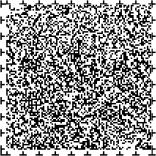 ②専門的人材育成・相談支援研修　13回開催・医療従事者向け講習会　　8回開催事業目標　　　事業の推進を図る。　長期ビジョン掲載所管局　福祉保健局73　区市町村高次脳機能障害者支援促進事業（東京都地域生活支援事業）　区市町村に高次脳機能障害者支援員を配置し、高次脳機能障害者及びその家族に対する相談支援を実施するとともに、関係機関等との連携を図り、区市町村における高次脳機能障害者への支援の充実を図る。〔実施主体：区市町村〕平成25年度末状況等　　　31区市町で実施事業目標　40区市町村での事業実施を図る。　所管局　福祉保健局（再掲）18　高次脳機能障害支援普及事業（東京都地域生活支援事業）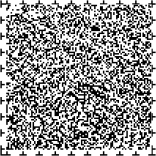 　高次脳機能障害者及びその家族に対する専門的な相談支援を行うとともに、区市町村や関係機関との地域支援ネットワークの充実を図り、高次脳機能障害者に対する適切な支援が提供される体制を整備する。　区市町村や関係機関の職員等への研修を実施し、地域における適切な支援の普及・啓発を図り、高次脳機能障害者が自立した日常生活又は社会生活を営むことができるようにする。（支援拠点）　東京都心身障害者福祉センター　（事業内容）①専門的相談支援②相談支援体制連携調整委員会の開催③普及啓発④専門的リハビリテーションの充実〔実施主体：東京都〕平成25年度末状況等　○新規相談件数　356件　○相談支援体制連携調整委員会　2回開催○支援従事者向け研修会及び連絡会の開催　○就労準備支援プログラムの実施○社会生活評価プログラムの実施　○専門的リハビリテーションの充実事業を6圏域（区南部、区西南部、区東部、西多摩、南多摩、北多摩南部）で実施事業目標　　事業の推進を図る。長期ビジョン掲載所管局　福祉保健局74　高次脳機能障害者緊急相談支援事業（障害者施策推進区市町村包括補助事業）　心身障害者福祉センターのノウハウを活用し、区市町村の相談支援事業の充実につなげるため、相談・研修経費等の支援を行う。〔実施主体：区市町村〕平成25年度末状況等　4区市で実施事業目標　地域における相談支援事業の充実を図る。所管局　福祉保健局　(4)難病患者療養支援体制の整備75　難病相談・支援センターの運営　地域で生活する難病患者等の日常生活における相談・支援、地域交流活動の促進などを行う拠点として、患者等の療養上、日常生活上の悩みや不安等の解消を図るとともに、難病患者就労コーディネーターによる就労相談等様々なニーズに対応したきめ細かな相談や支援を行う。〔実施主体：東京都〕平成25年度末状況等　　療養相談　3,435件　事業目標　　くにの動向を踏まえた対応を図りつつ、継続して実施する。所管局　福祉保健局76　難病医療ネットワークの構築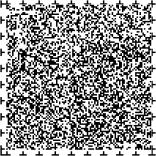 　在宅で療養生活を送る神経難病等重症の難病患者が、より安心して地域生活できるよう、専門的医療を提供する拠点病院等を整備し、入院から在宅療養までの一貫した医療提供体制と保健・医療・福祉のネットワークを構築する。〔実施主体：東京都〕平成25年度末状況等　　神経難病医療ネットワーク　拠点病院　30病院　協力病院　57病院事業目標　　くにの動向を踏まえた対応を図りつつ、継続して実施する。所管局　福祉保健局77　在宅難病患者一時入院事業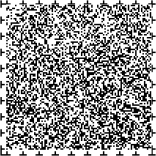 　在宅難病患者が家族等の介護者の疾病・事故等により、一時的に介護を受けられなくなった場合に入院できる体制を整え、安定した療養生活の確保を図る。〔実施主体：東京都〕平成25年度末状況等　　　確保病床　16床　利用実績　239人事業目標　　くにの動向を踏まえた対応を図りつつ、継続して実施する。所管局　福祉保健局78　難病患者療養支援事業 　医療面、生活面等に様々な不安や悩みを抱えている在宅難病患者及びその家族に対し、保健師等による相談・指導を行い、患者・家族の療養環境の整備・改善を図る。①在宅療養支援地域ケアネットワーク　②在宅療養相談指導〔実施主体：東京都〕平成25年度末状況等　①地域ケアネットワーク会議83回②訪問相談・指導2,479回事業目標　　くにの動向を踏まえた対応を図りつつ、継続して実施する。所管局　福祉保健局79　在宅難病患者訪問診療　寝たきり等により受療の困難な在宅難病患者に対し、地域における適切な医療を確保し、療養環境の向上を図るとともに、医療と保健･福祉の連携による在宅ケア体制の整備、充実を図る。〔実施主体：東京都〕平成25年度末状況等　対象者　336人　件数　　845件　事業目標　　　くにの動向を踏まえた対応を図りつつ、継続して実施する。　所管局　福祉保健局80　在宅難病患者医療機器貸与・整備　難病患者が在宅療養で使用する医療機器を貸与・整備し、必要に応じて訪問看護を実施することで、患者・家族の経済的負担の軽減と、在宅療養環境の整備を図る。〔実施主体：東京都〕平成25年度末状況等　　　貸与患者数　488人　貸与台数　640台　訪問看護　3,273回事業目標　　　くにの動向を踏まえた対応を図りつつ、継続して実施する。　所管局　福祉保健局81　在宅人工呼吸器使用難病患者訪問看護　在宅において人工呼吸器を使用している難病患者に対して、診療報酬で定められた回数を超えて訪問看護を実施することにより、在宅重症難病患者に対する在宅療養サービスの向上を図る。〔実施主体：東京都〕平成25年度末状況等　　　48人4,218回事業目標　　　くにの動向を踏まえた対応を図りつつ、継続して実施する。所管局　福祉保健局(5) 障害の早期発見・早期療育の推進82　周産期医療システムの整備　合併症妊娠や分娩時の新生児仮死などハイリスクな分娩・出産等に対応できる周産期母子医療センターの整備を進めるとともに、総合的な周産期医療体制を確立する。〔実施主体：東京都〕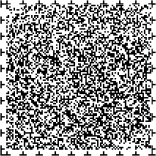 平成25年度末状況等　　総合周産期母子医療センター　13施設　地域周産期母子医療センター　12施設　NICU（新生児集中治療管理室）　294床（周産期連携病院等を含む)事業目標　　　周産期医療システムの充実に向けた検討を行う。所管局　福祉保健局83　身体障害児療育相談等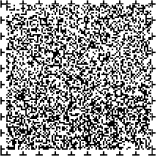 ①療育相談　身体の機能に障害のある児童やその可能性のある児童、疾病により長期にわたり療養を必要とする児童に対し、療養上の相談・指導等を行い、その障害又は疾病の治癒若しくは軽減を図るとともに、当該児童及び家族への支援を行う。〔実施主体：東京都･特別区･保健所設置市〕　②未熟児訪問指導　保健師や助産師などが家庭訪問を行い、未熟児をもつ親に対して育児や日常生活の指導を行う。〔実施主体：区市町村〕　平成25年度末状況等　①療育相談　個別相談　  44人　集団指導　　 6回　事業目標　　継続して実施する。　所管局　福祉保健局(6) リハビリテーション医療体制の整備84　東京都リハビリテーション病院の運営　東京都におけるリハビリテーション医療の中核的施設として高度診療機能を備え、身体に機能障害があり、リハビリテーション医療を専門的に行う必要のある患者に、外来及び入院による医療を行うとともに、医療関係者の教育研修やリハビリテーションの臨床研究を行う。（事業内容）①専門リハビリ医療の提供（入院165床、うち回復期病棟外来一日当たり120人程度）②リハビリ医療に係る教育、研修③リハビリ医療研究〔実施主体：東京都、公益社団法人東京都医師会が指定管理者〕平成25年度末状況等　　・入院　51,896人（一日当たり142.2人）・外来　14,799人　（一日当たり50.3人）事業目標　　リハビリテーション専門病院として、多様な機能障害に対応できるリハビリ医療の中核的施設として機能を果たすほか、リハビリテーション医療の研究及び教育・研修事業を積極的に展開する。所管局　福祉保健局85　地域リハビリテーション支援事業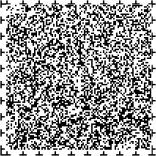 　障害者や高齢者が寝たきり状態になることを予防し、地域において生涯にわたって生き生きとした生活を送るためには、急性期から回復期、維持期のそれぞれの状態に応じた適切かつ円滑なリハビリテーションの提供が必要である。地域において様々な形態で実施されているリハビリテーション事業を支援することによって、保健・医療・福祉が連携した地域におけるリハビリテーションのシステム化を図る。（事業内容）　二次保健医療圏ごとに地域リハビリテーション支援センターを指定し、センターを拠点に、地域リハビリテーションの支援を行う。①地域のリハビリテーション従事者の研修、援助②直接地域住民と接する相談機関の支援③福祉用具、住宅改修等の相談への対応に係る支援④地域の関係団体の支援⑤連絡会、事例検討会の実施　　　　等〔実施主体：東京都〕平成25年度末状況等　　12病院事業目標　　二次保健医療圏ごとに　１２の地域リハビリテーション支援センターを指定し、地域におけるリハビリテーション提供体制の充実を図っていく。　所管局　福祉保健局(7) 障害者歯科保健医療体制の整備86　障害者歯科健康相談・支援　重度・難症例の障害者を対象に、歯科相談業務を行う。また、各関係者を対象に研修を実施するほか、障害者入通所施設への支援等を行い、地域の障害者歯科保健の推進を図る。①重度・難症例歯科相談②施設等歯科健康管理支援③研修会・講習会・事例検討会④障害者等歯科保健医療推進基盤整備⑤摂食・えんげ機能支援基盤整備〔実施主体：東京都〕平成25年度末状況等　①重度・難症例歯科相談44回・347人②施設等歯科健康管理支援　151回・846人・100施設③研修会・講習会・事例検討会　40回・1,788人　④障害者等歯科保健医療推進基盤整備　143回⑤摂食･えんげ機能支援基盤整備　13回・126関係機関　事業目標　　継続して実施する。　所管局　福祉保健局87　心身障害児（しゃ）歯科診療施設の確保　心身障害児の入所施設及び通園施設における歯科診療事業の運営経費の一部を補助することにより、心身障害児（しゃ）の歯科診療体制の確保を図る。〔実施主体：東京都〕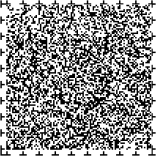 平成25年度末状況等　　　7か所事業目標　　継続して実施する。　所管局　福祉保健局88　都立心身障害者こうくう保健センターの運営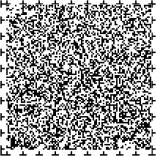 　心身障害児（しゃ）等に対する歯科診療を行うとともに、心身障害児（しゃ）のう蝕予防、歯周疾患の予防、歯科保健医療従事者に対する教育研修、情報提供等を通じて、地域における障害者歯科保健の向上を図る。〔実施主体：東京都、公益社団法人東京都歯科医師会が指定管理者〕平成25年度末状況等　　歯科治療　平均一日当たり63.5人　予防指導平均一日当たり37.4人　教育研修年間20コース989人事業目標　　継続して実施する。　所管局　福祉保健局(8) ＨＩＶ感染者への医療の確保と支援89　エイズ医療体制の整備　エイズ診療協力病院の確保と相互の連携を進めるとともに、一般医療機関とのネットワーク化を図り、地域の医療機関でのエイズ診療への取組を推進する。〔実施主体：東京都〕平成25年度末状況等　・拠点病院　42病院（公開）（うち中核拠点病院3）　連携病院9病院（公開）　・協力歯科医療機関紹介事業の実施・医療従事者への意識啓発（研修の実施等）事業目標　　エイズ診療協力病院相互の連携を強化するとともに、協力病院と診療所間の連携を推進し、HIV感染者等が働き学びながら身近な地域で医療を受けられる体制の整備を図る。所管局　福祉保健局90　療養支援体制の整備　保健・医療・福祉の連携を強化し、エイズ患者等への在宅での療養を支援する体制を整備する。〔実施主体：東京都、区、保健所設置市〕平成25年度末状況等　・地域エイズ連携会議開催　5回（と保健所3、区保健所2） ・関係者向け講演会等の実施　4回（と保健所2、区保健所1、市保健所1） ・エイズ専門相談員の派遣　事業目標　　　保健所を中心とした保健・医療・福祉のネットワークの構築により、エイズ患者等の地域での療養を総合的に支えていく体制の整備を図る。所管局　福祉保健局(9) 医療費公費負担・助成制度の充実91　心身障害者（児）医療費助成制度　心身障害者（児）の医療を確保し、保健の向上と福祉の増進を図るため、医療費の一部を助成する。　 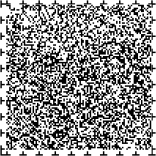 〔実施主体：東京都〕平成25年度末状況等　　助成対象延べ人員　　1,277,427人事業目標　　継続して実施する。　所管局　福祉保健局92　精神障害者等医療費公費負担 　医療費を公費負担することにより、精神障害者の医療を確保し、重症化防止及び早期の社会復帰・自立を図る。　　　　　　　　　　　　　　　　①措置入院医療　②自立支援医療（精神通院医療）③小児精神入院医療〔実施主体：東京都〕平成25年度末状況等　　①措置入院医療　延べ5,500件②自立支援医療（精神通院医療）延べ3,194,387件③小児精神入院医療　延べ842件事業目標　　継続して実施する。　所管局　福祉保健局93　難病医療費の公費負担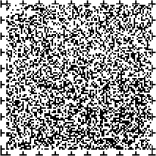 　原因が不明で、根治的な治療方法がなく、長期の療養を必要とする難病患者に対し、難病医療費等を助成することにより、受療の機会を確保し、治療研究事業を推進するとともに、難病患者・家族の負担軽減と療養の安定を図る。〔実施主体：東京都〕平成25年度末状況等　　難病医療費対象疾病　国庫対象　56疾病　と単独　　23疾病事業目標　　国の動向を踏まえた対応を図りつつ、継続して実施する。所管局　福祉保健局94　小児慢性疾患の医療費助成　子供の病気の中で、治療に長い時間を要し、医療費も高額となる特定の疾患（小児慢性疾患）に対し、その医療費の保険診療の患者自己負担分の一部を公費で助成する。〔実施主体：東京都〕平成25年度末状況等　認定者数　7,637人　事業目標　　継続して実施する。　所管局　福祉保健局取組５　安全・安心の確保(1) 社会福祉施設等の安全対策の充実95　直接通報システムの整備　病院や社会福祉施設等において、火災等の緊急時に自動的に東京消防庁に通報できるシステムの整備促進を図る。〔実施主体：社会福祉法人等〕平成25年度末状況等　自動通報に係る承認件数　有人直接通報　3,109件　無人直接通報　116件合計　3,225件事業目標　　継続して実施する。　所管局　東京消防庁96　社会福祉施設等と地域の協力体制の整備　災害発生時に、社会福祉施設等と町会・自治会、近隣事業所等が自主的に協力し合い、発災初期段階での避難誘導、初期消火及び救出・救護活動等を相互に支援する共助体制づくりを推進する。〔実施主体：社会福祉法人等〕平成25年度末状況等　　864施設で応援協定を締結　事業目標　　　社会福祉施設等と町会・自治会、近隣事業所等との間での災害時相互応援協定の締結を促進し、地域力の強化を図る。長期ビジョン掲載所管局　東京消防庁97　社会福祉施設等耐震化の推進　都内の民間社会福祉施設等の耐震化を促進し、利用者等の安全・安心を確保するため、必要な耐震診断及び耐震改修の費用の一部を補助する。〔実施主体：社会福祉法人等〕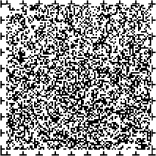 平成25年度末状況等　　　耐震診断経費及び耐震改修経費の補助を実施事業目標　　　社会福祉施設等の耐震化の推進を図る。長期ビジョン掲載所管局　福祉保健局98　社会福祉施設等の防火防災管理体制の充実　障害者施設等に対する立入検査及び防火防災管理指導を実施し、防火防災管理体制の充実を図る。　①関係法令等に基づく立入検査　②　自衛消防訓練の実施促進〔実施主体：東京消防庁〕平成25年度末状況等　立入検査及び自衛消防訓練の実施事業目標　　継続して実施する。　②のみ長期ビジョン掲載所管局　東京消防庁99　社会福祉施設・医療施設等耐震化促進事業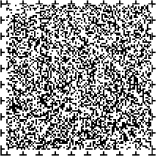 　耐震化が必要な施設を個別訪問し、状況に応じた相談や提案、アドバイザーの派遣など、きめ細かな対応を行い、社会福祉施設・医療施設等の耐震化を促進する。〔実施主体：東京都〕平成25年度末状況等　個別訪問、アドバイザーの派遣等の耐震化促進に係る経費の補助を実施　事業目標　　私立・自己所有の社会福祉施設及び医療施設等の耐震化を促進する。長期ビジョン掲載所管局　福祉保健局100　グループホーム防災対策助成事業（障害者施策推進区市町村包括補助事業）　グループホームが消防用設備等を設置する場合、地域を交えた防災訓練を開催する場合及び従業者が防災に関する講習会等へ参加する場合の経費の一部を補助する〔実施主体：区市町村〕平成25年度末状況等　　6区市で実施　累計　16区市町で実施事業目標　　事業の推進を図る。所管局　福祉保健局(2) 災害時における障害者支援101　災害時要配慮者対策の推進　近年の大規模震災、風水害における死者の過半数は高齢者、障害者等の要配慮者であり、要配慮者対策は重要課題となっている。　災害対策基本法改正（平成26年4月施行）により各区市町村に名簿作成が義務付けられるなど、各区市町村において要配慮者対策の構築が早急に求められているため、都として事業の補助等を行うことで、区市町村の取組を推進していく。（区市町村の取組）○災害時要配慮者支援体制整備補助（地域福祉推進区市町村包括補助事業）　区市町村における要配慮者支援体制の整備に必要な経費の一部を補助する。（具体例）・要配慮者情報の共有化に向けた取組・地域防災研修実施（各地区レベルで実施）・避難支援プラン作成、訓練の実施・人工呼吸器使用者の個別計画策定　　等（東京都の取組）○災害福祉広域支援ネットワーク構築事業　東日本大震災時、福祉分野で広域からの支援・受入が効果的に進まなかった経験を受け、災害福祉広域支援ネットワークを構築する必要性が明らかとなった。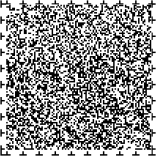 　都は、社会福祉法人東京都社会福祉協議会と共同で検討を継続し、災害福祉広域支援ネットワークを構築する。〔実施主体：東京都、区市町村〕平成25年度末状況等　地域福祉推進区市町村包括補助事業による補助の実施　平成25年度　20区市24事業採択区市町村福祉保健・防災担当者向け研修会の実施　平成25年度　2回開催事業目標　　全ての区市町村で実効性のある要配慮者支援体制が構築されるよう、支援を行う。また、災害福祉広域支援ネットワークを構築し、発災時に区市町村を広域的に支援する。所管局　福祉保健局102　要配慮者対策に係る区市町村向け指針の作成・普及等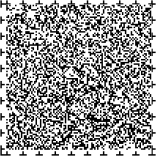 　災害時において、寝たきりの高齢者や障害者等の要配慮者は、必要な情報を迅速かつ的確に把握することや安全な場所に避難することが困難であることから、区市町村が地域の実情に応じた避難支援プラン等を作成する必要がある。　このような区市町村の取組を支援するため、「災害時要援護者防災行動マニュアル作成のための指針」及び「災害時要援護者への災害対策推進のための指針（区市町村向け）」を作成・改訂しており、今後、災害対策基本法の改正（平成26年4月施行）を踏まえた再改訂を行う。〔実施主体：東京都〕平成25年度末状況等　　特別区防災担当課長会及び市町村防災事務連絡協議会において、平成25年2月の指針改訂について改めて周知事業目標　　平成32年までに全ての区市町村で避難支援プラン（全体計画）が策定されるよう、指針の改訂・周知、研修会の開催等の支援を行う。所管局　福祉保健局103　住宅防火対策の推進　障害者等の防火安全を確保するため、防火防災診断等により、住宅用火災警報器の設置や防炎製品・自動消火装置などの住宅用防災機器等を普及・促進し、住宅の防火性能の向上を図る。〔実施主体：東京消防庁〕平成25年度末状況等　住宅防火対策推進協議会の実施・防火防災診断の実施住宅用火災警報器の設置促進・適切な維持管理に係る意識啓発　事業目標　　継続して実施する。関係機関、町会・自治会等と連携を図り、地域主導による施策を展開する。長期ビジョン掲載所管局　東京消防庁104　帰宅困難者対策における要配慮者への支援　帰宅困難者対策における要配慮者への視点を踏まえた対応について広く普及啓発を行う。また、災害時において、長距離の徒歩帰宅が困難な要配慮者を優先的に搬送するため国の体制整備を支援する。〔実施主体：東京都〕平成25年度末状況等　優先スペースの確保、ヘルプカードの活用、ケア・コミッショナーの配置等の要配慮者への視点を踏まえた対応等について記載した「都立施設を活用した一時滞在施設の運営マニュアル」（平成25年4月）を、都立の一時滞在施設（200施設）に周知するとともに、民間の大規模集客施設、駅、一時滞在施設等も参考活用できるよう、東京都防災ホームページに掲載した。　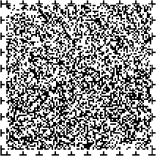 事業目標　　継続して実施する。　所管局　総務局105　在宅人工呼吸器使用難病患者非常用電源設備整備事業　人工呼吸器療法を実施する医療機関が、在宅人工呼吸器使用難病患者に無償貸与するために購入する予備電源等の物品の購入経費を補助することにより、緊急時における安全を確保する。〔実施主体：東京都〕平成25年度末状況等　　非常用発電機　24人・無停電装置　　１人事業目標　　くにの動向を踏まえた対応を図りつつ、継続して実施する。所管局　福祉保健局106　在宅人工呼吸器使用者療養支援事業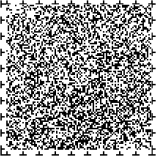 　電力供給の停止がそのまま生命の危機に直結する恐れがある、在宅人工呼吸器使用者に対し、区市町村を通じ、停電時等に必要とする自家発電装置等の購入経費を補助することにより、在宅療養における安全・安心を確保する。〔実施主体：東京都〕平成25年度末状況等　　自家発電装置等の補助事業を実施事業目標　　継続して実施する。　所管局　福祉保健局107　メンタルヘルスケア体制の確保　災害発生時、保健活動班による避難所・仮設住宅等への巡回健康相談や、巡回精神保健相談チーム等によるメンタルヘルスケア体制を確保する。　また、都立（総合）精神保健福祉センターにおいて、電話相談を含め24時間体制の精神保健相談を行うほか、外来窓口の体制を確立する。〔実施主体：東京都、区市町村〕平成25年度末状況等　　「災害時の『こころのケア』の手引き」（20年5月）の普及事業目標　　メンタルヘルスケア体制を整備する。　所管局　福祉保健局108　要配慮者対応を取り入れた防火防災訓練の推進　防火防災訓練等に要配慮者対応を取り入れ、要配慮者対応の必要性について啓発するとともに、地域における要配慮者への対応力を強化する。　要配慮者自身の防災行動力の向上を図る。　消防署職員の要配慮者に関する知識及び対応技術の向上方策を推進する。〔実施主体：東京消防庁〕平成25年度末状況等　要配慮者対応を取り入れた防災訓練推進用マニュアル及び啓発資料にもとづいた防火防災訓練、講習会等の実施。特別支援学校における総合防災教育の実施。職員教養の実施事業目標　障害者関係団体等と連携して要配慮者対応を取り入れた防火防災訓練等を推進し、災害時の防災行動力の向上を図るとともに地域全体の防災行動力の強化を図る。長期ビジョン掲載　所管局　東京消防庁109　防火防災訓練用資器材の活用　階段避難器具など避難支援資器材を活用した防火防災訓練を推進する。〔実施主体：東京消防庁〕平成25年度末状況等　訓練用模擬消火器・スタンドパイプ及び要配慮者用避難支援資器材（階段避難器具、リヤカー、布担架等）を活用した訓練の実施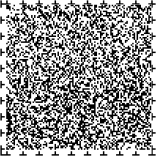 事業目標　　避難支援資器材を活用した防火防災訓練を推進し、要配慮者の迅速な避難が図られる。長期ビジョン掲載　所管局　東京消防庁110　教育訓練施設の充実　障害者の特性に配慮した教育訓練施設を充実する。〔実施主体：東京消防庁〕平成25年度末状況等　　防災教育センター3ヵ所（池袋、本所、立川）で各種体験訓練を実施事業目標　　施設・設備と体験訓練種目で、障害者向け配慮を行う。長期ビジョン掲載　所管局　東京消防庁(3) 地域における安全・安心の確保111　「手話交番」の表示板の設置　一見して、手話のできる警察官が勤務していることがわかるように、「手話交番」の表示板を掲示する。（警視庁職員に対する手話研修）　警察署の窓口、交番、運転免許試験場等に勤務する警視庁職員を対象として、手話技能を修得させることを目的として、初級、中級、上級と段階的に実施する。　〔実施主体：警視庁〕平成25年度末状況等　　4署5交番事業目標　　「手話委託研修」へ警察官を派遣し、手話技能取得者を養成し、「手話交番」の拡充を図る。所管局　警視庁112　重度身体障害者等緊急通報システムの整備（障害者施策推進区市町村包括補助事業）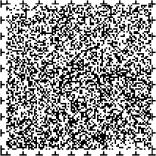 　一人暮らし等の重度身体障害者や難病患者に通報機器を給付又は貸与し、急病や事故等の緊急事態に陥った時にペンダントを押して東京消防庁等へ通報した後、順次協力員が駆け付けるもので、重度身体障害者の安全確保を目的に、区市町村・東京消防庁・福祉保健局が一体となって運営している。〔実施主体：区市町村〕平成25年度末状況等　実施区市町村数　41（障害者施策推進区市町村包括補助事業実績）　359世帯　登録（東京消防庁登録世帯数）　事業目標　　継続して実施する。長期ビジョン掲載(東京消防庁)所管局　東京消防庁　福祉保健局113　重度心身障害者火災安全システムの整備（障害者施策推進区市町村包括補助事業）　在宅の重度心身障害者に対し、家庭内で火災が発生した時、住宅用火災警報器により火災を発見し、専用通報機から東京消防庁へ自動的に通報が行われるもので、在宅の重度心身障害者の安全を確保することを目的に、区市町村・東京消防庁・福祉保健局が一体となって運営している。〔実施主体：区市町村〕平成25年度末状況等　実施区市町村数　12（障害者施策推進区市町村包括補助事業実績）23世帯　登録（東京消防庁登録世帯数）事業目標　　継続して実施する。長期ビジョン掲載(東京消防庁)　　所管局　東京消防庁　福祉保健局114　緊急メール通報システムの整備　聴覚又は言語・音声等に機能障害があり、音声による119番通報が困難な人の通報手段を確保することを目的に、緊急時に携帯電話等からｅメール、ウェブ機能を利用して東京消防庁に通報できるシステムを整備し運営する。〔実施主体：東京消防庁〕平成25年度末状況等　1,713名登録事業目標　　　緊急メール通報システムを継続して実施するとともに、入力・登録の簡便性を高め、迅速的確な部隊運用を図る。　長期ビジョン掲載　　所管局　東京消防庁115　障害者が利用しやすい防火防災情報の発信　障害者に対し、防火防災に関する情報を保障し、安全・安心を確保する。障害者が利用しやすい防火防災情報を発信する。〔実施主体：東京消防庁〕　　平成25年度末状況等　ユニバーサルデザインに配慮した防火防災情報の発信　音声コード入りリーフレット等の作成・配布　　119番ファクシミリ通報カード等の作成・配布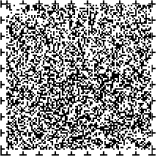 事業目標　障害者の安全・安心を確保するため、障害者が利用しやすいユニバーサルデザインに配慮した防火防災情報を積極的に発信する。長期ビジョン掲載　　所管局　東京消防庁116　特別支援学校における被害防止教室等　特別支援学校に通う児童・生徒が、犯罪に巻き込まれることなく、健全な社会生活を営むために必要な能力を身に付けることを目的として、警察官及びスクールサポーターによる非行防止・犯罪被害防止教室及びセーフティ教室を実施している。〔実施主体：警視庁、東京都教育委員会〕平成25年度末状況等　　実施校数51校実施回数74回　　参加人員7,142名事業目標　　継続して実施する。所管局　警視庁　教育庁117　「消費生活情報」の提供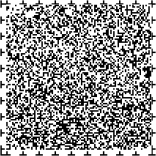 　視覚障害等のハンディキャップにより消費生活情報を得にくい消費者に向けて、録音CDや字幕入りDVD、出前講座等により情報を提供する。〔実施主体：東京都〕平成25年度末状況等　（「とうきょうくらしねっと」CD版の作成）・作成数　5,473本（6回分）（字幕入り消費者教育DVDの制作）・年2種類を制作（障害者向け出前講座の実施）・実施回数　11回（とうきょうくらしWEB）一部に音声読み上げ機能を導入事業目標　　継続して実施する。所管局　生活文化局施策目標２　社会で生きる力を高める支援の充実取組１　障害児支援の充実118　 児童発達支援センターの設置促進・運営の支援（障害者施策推進区市町村包括補助事業を含む）　地域における障害児支援の中核的施設として、児童発達支援を提供するとともに、地域の障害児やその家族、障害児が通う　たの施設・事業所等に対し、専門的な支援を行う。〔実施主体：区市町村〕「３か年プラン」の特別助成・施設整備費：設置者（社会福祉法人等）負担の二分の一を特別助成する。〔実施主体：東京都〕平成27年度　新規事業（26か所）事業目標　「障害者・障害児地域生活支援3か年プラン」の推進平成27年度～平成29年度　　10か所長期ビジョン掲載所管局　福祉保健局119　障害児保育事業への助成　保育所において、障害のある子供を受け入れるために必要な改修等に要する経費を補助する。　障害児やアレルギー児などの、特に配慮が必要な児童に対する保育の充実を図るため、地域の実情に応じて保育サービスの向上に取り組む区市町村や事業者を支援する。〔実施主体：区市町村〕平成25年度末状況等　　実施保育所数　1,391しょ　障害児童数　3,942　人事業目標　　継続して実施する。所管局　福祉保健局120　学童クラブ事業への助成　学童クラブにおいて、障害のある子供を受け入れるために必要な改修等に要する経費を補助する。〔実施主体：区市町村〕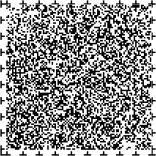 平成25年度末状況等　平成26年5月1日現在　障害児受入クラブ数　1,193しょ　障害児童数　3,201　人事業目標　　継続して実施する。所管局　福祉保健局121　早期教育の充実（都立聴覚障害特別支援学校における教育相談の充実）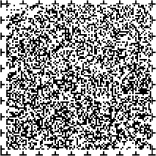 　聴覚に障害のある乳幼児の発達を促すため、幼稚部を設置している都立聴覚障害特別支援学校で教育相談の一部として早期乳幼児指導を実施している。　医師・言語聴覚士・臨床心理士等の専門家を導入し、担当教職員に対して専門的見地からの助言を行う。　また、障害の特性に応じた個別指導プログラムの作成やケースカンファレンス等を通じて、担当教職員の専門性を向上させる。　〔実施主体：東京都教育委員会〕平成25年度末状況等　　医師　1名×3校・言語聴覚士　1名×3校・　臨床心理士　1名×3校・技術者1名×3校につき継続して実施事業目標　　継続して実施する。所管局　教育庁取組２　全ての学校における特別支援教育の充実122　就学相談の充実（東京都特別支援教育推進室）　東京都における特別支援教育を推進するセンターである東京都特別支援教育推進室において、「就学・入学相談機能」、「情報提供機能」「理解啓発機能」「関係機関の連携調整機能」を備える。〔実施主体：東京都教育委員会〕平成25年度末状況等　　就学相談、入学相談の実施各種研修会の実施　　　　　　　　　　　　　　　　　　就学支援に関するモデル事業のまとめ・周知特別支援学級の教員の専門性向上に関するモデル事業の周知 就労支援事業の推進　特別支援教育の理解推進など事業目標　　　東京都における特別支援教育を推進する中核的役割を担っていく。所管局　教育庁123　小・中学校及び高等学校における特別支援教育の推進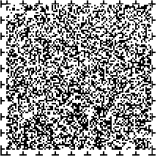 　以下の取組に加え、発達障害に関する理解促進を含めて、発達障害教育の課題と必要な施策について検討し、小・ちゅう、高等学校それぞれの段階を通じて、児童・生徒一人ひとりがその能力を最大限伸ばしていけるよう、総合的な計画を策定する。【小・中学校】①発達障害の児童・生徒が在籍校・在籍学級において適切な指導・支援を受けられるよう全ての公立小学校への「特別支援教室」の円滑な導入に向けた区市町村支援を行う。②小・中学校の通常の学級に在籍する発達障害の児童・生徒を支援する専門家等の活用についての研究を行う。【高等学校】①全ての都立高等学校等における特別支援教育を充実するため、特別支援教育コーディネーターの研修や協議会を充実し、関係機関・専門家等との適切な連絡調整や校内の特別支援教育に関する委員会の円滑な実施等を支援する。②都立高等学校等に在籍する発達障害の児童・生徒を支援する専門家等の活用についての研究を行う。〔実施主体：東京都教育委員会、区市町村〕平成25年度末状況等　【小・中学校】　全区市町村小学校での平成28年度からの特別支援教室導入に向けて必要な検証を行うために目黒区、北区、狛江市、羽村市の4区市でモデル事業を実施【高等学校】①全ての都立高等学校を対象に発達障害の理解と支援に関する講習会を年1回実施。講習会参加教員258名②モデル校3校を指定して、特別支援教育コーディネーターを専任化事業目標　　小・中学校及び高等学校を通じて、発達障害の児童生徒一人一人がその能力を最大限伸ばしていけるよう、発達障害教育の充実を図っていく。長期ビジョン掲載所管局　教育庁124　区市町村との連携体制の構築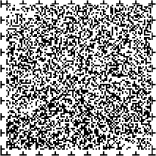 ①「エリア・ネットワーク」の定着　発達障害を含む障害のある幼児・児童・生徒や保護者に対して、総合的な支援を行うための地域性と専門性を備えたシステムである「エリア・ネットワーク」を定着させ、特別支援学校と区市町村の保健、福祉、労働の関係機関との緊密な連携の充実を図っていく。　　なお、都立及び区立の知的障害特別支援学校小・中学部設置校を「エリア・ネットワーク」のセンター校に指定し、区市町村における特別支援教育の取組を支援していく。②都立特別支援学校のセンター的機能の発揮　都立特別支援学校の地域における特別支援教育のセンター的機能として、幼稚園や小・中学校等への支援、特別支援教育に関する相談・情報提供、幼稚園や小・中学校等の教職員に対する研修協力、障害児（しゃ）の理解啓発、地域の障害のある幼児・児童・生徒への施設設備等の提供などの機能を発揮し、地域における特別支援教育を推進していく。③広域特別支援連携協議会（「就学支援部会」及び「就労支援部会」）（平成17年9月設置）　 児童・生徒のライフステージに応じた効果的な支援を実現し、各関係機関相互の連絡・調整や区市町村の関係部署との連絡・調整を行うことを目的に設置する。〔実施主体：東京都教育委員会〕平成25年度末状況等①「エリアネットワーク」の定着の推進②都立知的障害・視覚障害・聴覚障害・肢体不自由特別支援学校（小・中学部設置校）で実施③継続事業目標　　東京都特別支援教育推進計画に基づき、地域における特別支援教育推進のための連携体制づくりを進めていく所管局　教育庁125　高等学校等への受入れ体制の整備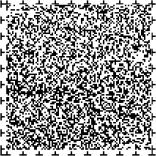 　都立高校等の校舎においては、改築や大規模改修の際に「東京都福祉のまちづくり条例」及び「高齢者、障害者等が利用しやすい建築物の整備に関する条例」に基づいた整備を行っている。また、例年障害のある生徒の入学状況を把握し、学校生活に支障がないかを調査した上で、必要な場合は簡易的なバリアフリー改修工事を実施している。　具体的には、①エレベーターの新設（新築、改築、大規模改修の際に限る）②校舎内外の段差解消③障害者トイレの設置④廊下・階段の　てすり新設⑤非常用スロープ階段の新設⑥出入口の扉改造等を行う。〔実施主体：東京都教育委員会、公立大学法人首都大学東京〕平成25年度末状況等　【高等学校】エレベーター設置　141校校内段差解消 48校障害者トイレ設置173校階段　てすり設置187校スロープ（昇降口）設置116校スロープ（玄関）設置　114校自動ドア（昇降口）設置55校自動ドア（玄関）設置95校【附属中学校・中等教育学校】エレベーター設置　10校校内段差解消　 4校障害者トイレ設置　10校階段　てすり設置 9校スロープ（昇降口）設置 7校スロープ（玄関）設置8校自動ドア（昇降口）設置4校自動ドア（玄関）設置【高等専門学校】エレベーター設置　1校（2ｷｬﾝﾊﾟｽ）校内段差解消1校（2ｷｬﾝﾊﾟｽ）障害者トイレ設置1校（2ｷｬﾝﾊﾟｽ）階段　てすり設置1校（2ｷｬﾝﾊﾟｽ）スロープ（玄関）設置　1校（2ｷｬﾝﾊﾟｽ）自動ドア（昇降口）設置　1校（2ｷｬﾝﾊﾟｽ）自動ドア（玄関）設置1校（2ｷｬﾝﾊﾟｽ）事業目標　　近年の高等学校等への入学者多様化を考慮し、校舎改修をより一層推進していく。所管局　教育庁　総務局126　都立特別支援学校の適正な規模と配置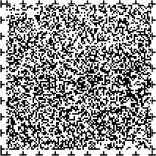 　東京都特別支援教育推進計画に基づき、新たなタイプの学校として生徒全員の企業就労を目指す高等部就業技術科・職能開発科や複数の障害を併置する学校の設置を進める。あわせて、都立知的障害特別支援学校の在籍者の増加に対応するため、都立特別支援学校の規模と配置の適正化を推進するとともに、社会状況の変化に適切に対応できるよう、都立特別支援学校に必要な教育環境の向上に取り組む。〔実施主体：東京都教育委員会〕平成25年度末状況等　○志村学園：平成25年度開校○青山特別支援学校：平成26年度開校○しかもと学園：平成26年度開校事業目標　　【新たなタイプ】○水元こあい学園：平成27年度開校予定○江東地区第二養護学校(仮称)：平成28年度開校予定○光明学園特別支援学校(仮称)：平成29年度開校予定○立川学園特別支援学校(仮称)：平成32年度開校予定○南花畑学園特別支援学校(仮称)：平成32年度開校予定【教室確保】○高島特別支援学校：平成28年度供用開始予定○臨海地区特別支援学校(仮称)：平成31年度開校予定○小金井特別支援学校：平成30年度供用開始予定○八王子特別支援学校：平成29年度供用開始予定○矢口特別支援学校：平成32年度供用開始予定○市ヶ谷地区特別支援学校(仮称)：平成31年度開校予定○王子地区特別支援学校(仮称)：平成31年度開校予定○ななお特別支援学校：平成32年度供用開始予定○武蔵台学園：平成30年度供用開始予定○水元特別支援学校：平成32年度供用開始予定○町田の丘学園：平成31年度供用開始予定○久留米特別支援学校：平成32年度供用開始予定○墨田特別支援学校：平成32年度供用開始予定長期ビジョン掲載所管局　教育庁127　健康教育の充実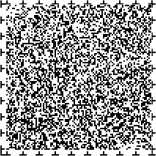 ①摂食指導研修会　都立特別支援学校における食事指導を充実し、児童･生徒の口腔機能の向上を図るとともに、安全で楽しい食事を提供するため、教職員及び学校歯科医を対象に、研修会を実施する。②歯･口の健康づくり推進校　推進校を指定し、特別支援学校における歯･口の健康づくり（むし歯や歯周疾患の予防・こうくう機能の発達を促すような取組）を推進する。③歯･口の健康づくり研修会　 障害の種類や程度に合わせたきめ細やかな歯科保健指導や摂食指導を行うため、推進校を中心とした実践発表の場等を設け、特別支援学校における歯･口の健康づくりの方向性を示すとともに、各学校の取組のレベルアップを図る。〔実施主体：東京都教育委員会〕平成25年度末状況等①研修受講教職員338名　②推進指定期間　2年(平成25～26年度)　推進指定校　3校　③開催回数年1回事業目標　　①受講者をさらに拡大し、都立特別支援学校における食事指導を充実させる。②・③推進校を増やし、特別支援学校における歯･口の健康づくりを推進する。所管局　教育庁128　都立肢体不自由特別支援学校における医療的ケア整備事業の充実①都立肢体不自由特別支援学校に在籍する常時医療的な配慮を必要とする児童・生徒に対し、安全かつ適切な教育環境を提供する。②学識経験者や保護者代表、指導医等で構成する「医療的ケア運営協議会」及び指導方法の統一や指導医間の連携の促進及び情報ネットワークを充実するための「指導医連絡協議会」を実施する。③障害の重い児童・生徒の医療的ケアに関する知識を習得するとともに、医療的ケアを必要とする児童・生徒の日常の学校生活における健康管理や健康の保持・増進の指導に資する教員研修を充実する。　〔実施主体：東京都教育委員会〕平成25年度末状況等　平成24年度に引き続き、肢体不自由特別支援学校の教諭、自立活動教諭、看護師（非常勤看護師含む）、学校介護職員及び寄宿舎指導員を対象に医師等専門家を講師とした医療的ケア研修と、社会福祉士及び介護福祉士法の一部改正に伴う第三号研修を実施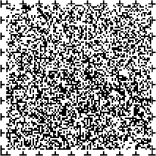 事業目標　引き続き実施、充実を図る。所管局　教育庁129　都立特別支援学校における外部専門家の導入①都立肢体不自由特別支援学校において、教員、看護師、学校介護職員（介護の専門家）、外部専門家（理学療法士等）などが連携するチーム・アプローチにより、教員が授業づくりに専念できる体制を整備し、児童・生徒の障害の状態に対応した指導の充実を図る。②都立知的特別支援学校において、児童・生徒の社会的自立に向けた指導の充実と教員の専門性の向上を図るため、外部専門家を導入する。〔実施主体：東京都教育委員会〕平成25年度末状況等　①肢体不自由特別支援学校8校に学校介護職員（専務的非常勤）を導入。②知的障害特別支援学校12校に導入。事業目標　　①都立肢体不自由特別支援学校全校に学校介護職員（非常勤）を導入する。②都立知的障害特別支援学校の児童・生徒の社会的自立に向けた指導の充実を図る。長期ビジョン掲載所管局　教育庁130　摂食・えんげ機能の障害に応じた給食の提供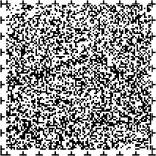 ①形態別調理による給食の提供　都立特別支援学校における児童・生徒に対し、摂食・えんげ機能の障害の状態に応じた食形態を提供し、摂食・えんげ機能の向上を図るため、普通食・後期食・中期食・初期食の形態別調理を実施する。②研修会の実施ア　肢体不自由特別支援学校栄養職員対象　学校間における形態別調理の格差の解消や学校間の提供内容の情報交換を行うとともに形態別調理の知識を習得することを目的に研修会を実施する。イ　都立学校栄養職員研修　肢体不自由特別支援学校以外の学校栄養職員（定時制（夜間）課程含む。）を対象に、摂食・えんげ機能の知識や形態別調理の基本を習得することを目的に研修会を実施する。〔実施主体：東京都教育委員会〕平成25年度末状況等　①形態別調理による給食の提供　17校②研修会受講数ア　肢体不自由特別支援学校栄養職員　　年2回イ　都立学校栄養職員研修　　年2回事業目標　　②ア　学校間格差の解消及び知識の修得、調理指導技術の充実を図る。②イ　肢体不自由特別支援学校以外の学校栄養職員（定時制（夜間）課程含む。）を対象に、摂食・えんげ機能の知識の向上を図り、肢体不自由特別支援学校以外の特別支援学校における給食の内容の充実を図る。所管局　教育庁131　東京都教職員研修センターにおける特別支援教育に関する研修の充実・強化　特別支援教育に関する研修を充実・強化することで、教職員の資質の向上を図る。〔実施主体：東京都教育委員会〕平成25年度末状況等　①専門性向上研修　特別支援教育Ⅰ　　137名　特別支援教育ⅡA 　691名　特別支援教育ⅡB 1　40名　特別支援教育ⅡB 2　40名　特別支援教育ⅡB 3　10名　特別支援教育Ⅲ　　　60名②専門性向上研修以外の教科・教育課題研修　なし③リーダー養成研修　特別支援教育コーディネーター研修スキルアップA　42名　特別支援教育コーディネーター研修スキルアップB　24名　高等学校特別支援教育コーディネーター研修　132名事業目標　　①特別支援教育担当教員等の専門性の向上のための研修及び指定研修を実施する。②特別支援教育コーディネーターの養成・育成に関する研修を実施する。長期ビジョン掲載所管局　教育庁132　学校教育における実践研究等の推進「東京都教職員研修センター教育研究普及事業」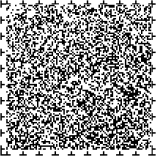 　「東京都教育委員会研究推進団体」（東京都教育委員会の認定を受けた研究団体)のうち、教科等に関する研究テーマの研究をする研究団体の活性化を図り、研究の成果を東京都の全ての教員が共有できるように普及し東京都の教員の指導力の向上に資するために、3つの支援事業を行う。①研究活動の促進支援　　研究団体の研究会等に指導主事を派遣する。②研究活動の活性化支援　計画研究会の開催通知を教職員研修センターのホームページに掲載する。③研究成果の普及支援　教科等の研究成果の普及・啓発に関わる経費を負担する。〔実施主体：東京都教育委員会〕平成25年度末状況等　教育研究普及事業の支援対象となった86団体に対し、以下のとおり支援を実施した。①研究活動の促進支援（研究団体の研究会等に指導主事を派遣する）86団体②研究活動の活性化支援（計画研究会の開催通知を教職員研修センターのホームページに掲載する）60団体③研究成果の普及支援（教科等の研究成果の普及・啓発に関わる経費を負担する）59団体事業目標　　東京都の教員が組織する教科等の研究団体による教育に関する研究成果を都の全ての教員が共有できるように、普及事業を実施し、教員の教科等の専門性に関する資質・能力を向上する。所管局　教育庁133　特別支援教育の理解啓発の推進　障害のある児童・生徒等が地域の人々に働きかけ、情報の発信をし、自らの考えを発表し、主張する場を設定することを通じて、障害のある児童・生徒等一人ひとりが地域社会で自立できる力を培うとともに、広く都民に対して特別支援教育の理解啓発を行う。〔実施主体：東京都教育委員会〕平成25年度末状況等　都内に3しょある学校経営支援センターを拠点とした地域に密着した理解啓発行事の実施（年1回事業目標　　継続して実施する。所管局　教育庁134　私立特別支援学校等における特別支援教育への助成　私立学校における特別支援教育の振興を図るため、私立特別支援学校、特別支援学級を置く私立小中学校、障害のある幼児・生徒が在籍する私立幼稚園及び私立専修学校高等課程の設置者に対して助成する。①私立特別支援学校等経常費補助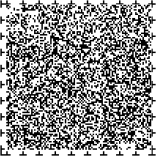 ②私立幼稚園特別支援教育事業費補助③私立専修学校特別支援教育事業費補助〔実施主体：東京都〕平成25年度末状況等　①の対象校　特別支援学校　4校　小中学校　2校 幼稚園　163園②の対象校　幼稚園　141園③の対象校　専修学校高等課程　5校事業目標　　継続して実施する。所管局　生活文化局135　私立学校における学校施設のバリアフリー化への支援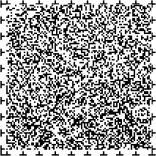 （目的）　私立学校で行う校舎等の施設設備の整備が「福祉のまちづくり条例施行規則」の整備基準に合致するよう、東京都私学財団に対して補助を行い、間接的に私立学校の利子負担を軽減する。（事業内容）　公益財団法人東京都私学財団が行う低利での融資事業「私立学校振興資金融資事業」の中で、手すり、スロープの設置等「福祉のまちづくり事業」を推進する施設設備を対象とした融資を行う。（融資限度額　１件１０億円）　東京都は当財団が当該融資に必要な資金を金融機関から借り入れた場合、当該原資に対して一定の利子補給を行う。〔実施主体：東京都、公益財団法人東京都私学財団〕平成25年度末状況等　特定事業利率　上限1.000%　なお、当該特定事業利率は、市中金融機関等における利率等を勘案して設定（福祉のまちづくり事業は、特定事業に含まれる。）事業目標　　継続して実施する。所管局　生活文化局取組３　職業的自立に向けた職業教育の充実136　特別支援学校における就労支援　都立特別支援学校生徒の自立と社会参加を目指し、都立特別支援学校を卒業する生徒の一層の企業就労を促進するため、次の事業を展開していく。①民間の活力による企業開拓等　民間の活力を導入し、産業現場等における実習先や雇用先の開拓及び確保を行うとともに、高等部を設置する都立特別支援学校において開拓した企業情報を活用し、就労支援体制の充実を図る。②企業向けセミナーの実施　企業に対し、障害者雇用への理解啓発、雇用、就業体験の受入れの協力を求めるため、セミナーを実施する。〔実施主体：東京都教育委員会〕平成25年度末状況等　①就労支援アドバイザー　22人②参加企業28社・37人事業目標　　　都立特別支援学校生徒の職業的自立と社会参加を促進していく。長期ビジョン掲載所管局　教育庁137　高等部職能開発科の設置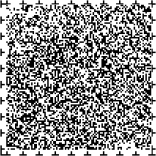 　知的障害が軽度から中度の生徒を対象とした高等部職能開発科を設置する。〔実施主体：東京都教育委員会〕平成25年度末状況等　　基礎的職業教育を実施する職能開発科を平成26年度に設置するための準備等を行う。事業目標　　高等部に在籍する生徒の就労実現に向けた基礎的な職業教育を行う職能開発科を設置する。長期ビジョン掲載所管局　教育庁施策目標３　いきいきと働ける社会の実現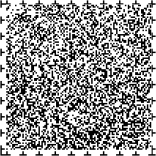 取組１　一般就労に向けた支援の充実・強化(1) 関係機関の連携強化138　東京都障害者就労支援協議会　障害者雇用の拡大を目指し、関係各局による従来の取組に加え、庁内各局、関係機関、企業及び経済団体を含めた協議の場を設け、各関係機関が連携を図りながら障害者の企業就労を促進する。〔実施主体：東京都〕平成25年度末状況等　　2回開催事業目標　「首都TOKYO障害者就労支援行動宣言」（平成20年11月策定）の具体化に向けて協議を重ねていく。長期ビジョン掲載所管局　福祉保健局　産業労働局(2) 就労支援機関による支援の充実139  区市町村障害者就労支援事業（障害者施策推進区市町村包括補助事業）　障害者の一般就労の機会を広げるとともに、障害者が安心して働き続けられるよう、身近な地域において就労面と生活面の支援を一体的に提供する就労支援機関を設置する。〔実施主体：区市町村〕平成25年度末状況等　　49区市町で実施　地域開拓促進コーディネーター　37区市に設置事業目標　　　事業の推進を図る。長期ビジョン掲載所管局　福祉保健局140　障害者就業・生活支援センター事業（東京都地域生活支援事業）　障害者雇用促進法に基づき、障害者の職業生活における自立を図るため、福祉部門と雇用部門の連携により、生活面の支援と就業面の支援を一体的・継続的に行う「障害者就業･生活支援センター」を設置し、運営を支援している。〔実施主体：東京都〕平成25年度末状況等　　6か所指定事業目標　　　6か所で継続して実施する。長期ビジョン掲載所管局　産業労働局　福祉保健局141　障害者就労支援体制レベルアップ事業（従事者研修）　区市町村障害者就労支援センターのコーディネーターや就労移行支援事業所の支援員等を対象に、障害者の就労支援を行う上で必要な知識・情報、技術、コミュニケーション能力の習得に資する体系的な研修を行い、就労支援に従事する人材の資質・能力の向上を図る。〔実施主体：東京都〕平成25年度末状況等　161名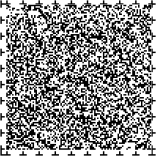 　3日間×3回実施　3８名　2日間×1回実施事業目標　　　研修の実施を通じて、従事者の資質・能力向上を図る。長期ビジョン掲載所管局　福祉保健局142　就労支援機関等スキル向上事業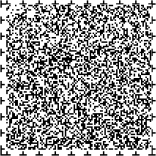 　就労支援機関等を対象に、障害者を雇用しようとする企業と就労を希望する障害者のマッチングに関する技術や、精神障害、発達障害などの障害特性に関する研修などを行い、支援力の向上を図る。〔実施主体：東京都〕平成27年度新規事業事業目標　　研修の実施を通じて、就労支援機関等の職員の資質・能力向上を図る。長期ビジョン掲載所管局　福祉保健局143　精神障害者就労支援連携強化事業　精神障害者の就職及び安定的な就労継続に向け、就労支援機関や医療機関等を対象として、精神障害者を雇用する企業などへの見学会のコーディネート等を行うことにより、精神障害者に対する就労支援の更なる理解促進と連携強化を図る。〔実施主体：東京都〕平成27年度新規事業事業目標　　　精神障害者の就労及び安定的な就労継続に向け、企業・医療機関・就労支援機関の理解促進と連携強化を図る。所管局　福祉保健局(3) 雇用の場と機会の提供144　障害者雇用率３％の確保　障害者がその適性と能力に応じて公務に就く機会を保障するとともに、企業等に対する指導的役割を果たすため、障害者を対象とする採用選考を実施するなど、3％の雇用率を達成するよう計画的な雇用の促進に努める。〔実施主体：東京都〕平成25年度末状況等　（平成25年6月1日現在）障害者雇用率（知事部局）2.65％事業目標　　　と全体として雇用率3％を達成できるよう努める。所管局　総務局145　チャレンジ雇用の推進　知的障害者・精神障害者の雇用機会の拡大を目指し、都庁におけるチャレンジ雇用を推進する。（臨時職員・非常勤職員雇用）〔実施主体：東京都、東京都教育委員会〕平成25年度末状況等　○臨時職員6か月間、25人雇用（福祉保健局21人、産業労働局4人）○非常勤職員　1年間、80人雇用（福祉保健局4人、産業労働局2人、教育庁74人）事業目標　　　事業の推進を図る。長期ビジョン掲載所管局　総務局　福祉保健局　産業労働局　教育庁146　障害者による地域緑化推進事業（障害者施策推進区市町村包括補助事業）　区市町村が、障害者就労支援の一環として、公園等の公共空間におけるしょくさい　や屋上緑化など、都内の緑を創出する事業に取り組むことを支援する。〔実施主体：区市町村〕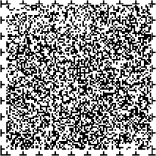 平成25年度末状況等　　８区市町村で実施事業目標　　　事業の推進を図る。所管局　福祉保健局(4) 多様な職業訓練・職場実習の機会の提供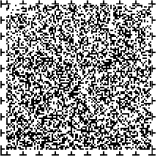 147　東京障害者職業能力開発校における障害者職業訓練の実施　職業能力開発センターで訓練を受けることが困難な身体障害者、精神障害者、発達障害者及び知的障害者の職業訓練を実施する。〔実施主体：東京都〕平成25年度末状況等　　求職者訓練　年間定員　255名　　在職者訓練　年間定員　 30名事業目標　　訓練科目の見直し、新規科目の開発など、訓練内容等の充実を図る。長期ビジョン掲載所管局　産業労働局148　障害者職業訓練の地域展開　身近な地域での受講機会の拡大を図るため、一般の職業能力開発センターにおいて障害者を対象とした訓練科目を実施する。　 〔実施主体：東京都〕平成25年度末状況等　　城東職業能力開発センター足立校　年間定員　20名城南職業能力開発センター年間定員　20名　　中央・城北職業能力開発センター板橋校年間定員　20名事業目標　　　一般の職業能力開発センターにおいて障害者を対象とした訓練科目を設定する。　所管局　産業労働局149　障害者の態様に応じた多様な委託訓練の実施　雇用・就業を希望する障害者の増大に対応し、多様な委託先を活用した委託訓練を実施し、身近な地域での障害者の職業訓練機会の拡充を図り、障害者の雇用促進に資する。①知識・技能習得コース　　民間教育機関を活用し、知識・技能習得を目的として職業能力の開発・向上を図る３か月以内の訓練②実践能力習得訓練コース　企業等の現場を活用し、職業実習による実践的な職業能力の開発・向上を図る３か月以内の訓練③ｅ－ラーニングコース　ＩＴ技術を活用した遠隔地教育により、ＩＴ技術の習得を図る４か月以内の訓練〔実施主体：東京都、公益財団法人東京しごと財団〕平成25年度末状況等　①知識・技能習得コース定員500名②実践能力習得訓練コース定員320名③ｅ－ラーニングコース定員30名①～③合計定員850名事業目標　　　雇用就業を希望する障害者の増大に対応し、事業の充実を図るとともに、就職者数の増加に努める。所管局　産業労働局150　都庁内等での職場実習の機会の提供　一般就労を希望する障害者の就職準備の一環として、都庁内等の職場での事務系職種の体験実習の機会を提供する。〔実施主体：東京都、東京都教育委員会〕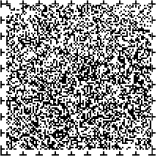 平成25年度末状況等　（産業労働局）　実習生　2人　実習延日数　10日（教育庁）　実習生　37人　事業目標　　継続して実施する。長期ビジョン掲載所管局　産業労働局　教育庁151　企業就労意欲促進事業（障害者施策推進区市町村包括補助事業）　福祉施設等から職場実習等により障害者を受け入れるために必要な企業内の設備の整備等に要する経費の一部を補助することにより、受入先を確保し、一般就労への移行促進を図る。〔実施主体：区市町村〕事業目標　　　事業の推進を通じて、一般就労の促進を図る。長期ビジョン掲載　　　所管局　福祉保健局152　精神障害者社会適応訓練事業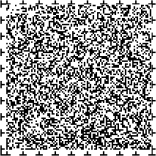 　精神障害者の回復途上者で就労が困難なものに対し、障害を軽減させ職場適応を促すため、実際の職場において生活指導及び社会適応訓練を行う。〔実施主体：東京都〕平成25年度末状況等　　訓練延日数　6,749日事業目標　　継続して実施する。所管局　福祉保健局153　重度身体障害者在宅パソコン講習事業　在宅の重度身体障害者を対象にインターネット等を利用して在宅のままでプログラミングの技術を習得させることにより、パソコンを利用したコミュニケーションや在宅就労の機会を提供するなど、在宅の重度身体障害者の社会参加の促進を図る。〔実施主体：社会福祉法人〕　平成25年度末状況等　受講者数　10人（5人×2年間）　※ただし、１名体調不良のため、年度途中で受講中止事業目標　　継続して実施する。所管局　福祉保健局(5)雇用促進に向けた企業への支援策154　総合コーディネート事業障害者を就業に結び付けるコーディネート機能の充実・強化を図り、普及啓発のためのセミナーから、中小企業等の人事担当者に対する障害者雇用に必要な知識やノウハウ等の提供、精神障害者を初めて雇用する中小企業等に対して、雇用前の環境整備から雇用後の管理に関する一貫した支援など各種支援事業を実施する。 〔実施主体：公益財団法人東京しごと財団〕平成25年度末状況等　・就業総合相談会　　4回実施・求職者・就職者間の交流会、見学会　2回実施・企業合同説明会　2回実施・企業向けセミナー　7回実施・保護者向けセミナー 2回実施・職場体験実習　963件・職場体験実習面談会　4回実施・支援機関との意見交換会　2回実施・情報発信関係事業　シンポジウム：1回実施　パネル展示：1か月間・障害者就活セミナー　4回実施・障害者雇用企業等情報ネットワーク構築事業　3回実施・障害者就業支援情報コーナーによる情報提供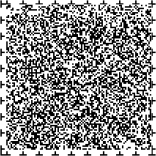 事業目標　　障害者を就業に結び付けるコーディネート機能を担う機関として、一般就労に向けた相談･支援の充実・強化を図る。長期ビジョン掲載所管局　産業労働局155　障害者の就業促進に関する意識啓発等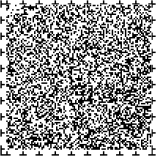 　障害者の雇用や就業の促進を図るため、商工団体、企業、国、区市町村等と意見交換や企業見学会を行うとともに、福祉部門、教育部門と連携して障害者雇用の普及啓発を目的としたセミナーを開催する。　また、障害者雇用に関する支援制度や地域の関係機関を横断的に紹介する啓発用ハンドブックをわかりやすく作成し、ハローワーク、区市町村などを通じて事業主等に配布する。　さらに、障害者を多数雇用している中小企業を登録して、都のホームページ等で紹介し、その取組を都が広く周知することにより、障害者の積極的な雇用について普及啓発する。〔実施主体：東京都〕平成25年度末状況等　・東京労働局、福祉保健局、地域就労支援機関との連絡会議開催・障害者多数就労現場の見学・企業向け普及啓発セミナー開催・障害者雇用促進啓発用冊子「障害者雇用促進ハンドブック」を作成　30,000部事業目標　事業主等の障害者雇用への理解と意識の向上を図り、障害者雇用の推進及び雇用の安定を図る。所管局　産業労働局156　第三セクター方式による重度障害者雇用モデル企業の育成　都が出資する第三セクター企業を育成指導するとともに、一般企業に特例子会社制度や障害者多数雇用の取組が広く普及するよう、周知・啓発を図る。〔実施主体：東京都〕平成25年度末状況等　　既設企業の育成･指導事業目標　モデル企業の周知・啓発を図り、特例子会社制度の普及や障害者雇用の拡大を図る。所管局　産業労働局157　東京ジョブコーチ支援事業　国に準じたジョブコーチを独自に養成し、初めて障害者を雇用する中小企業などにジョブコーチが出向いて職場定着支援を行うことにより、障害者雇用の促進を図る。　職場定着支援は公益財団法人東京しごと財団が民間団体に委託して実施する。〔実施主体：公益財団法人東京しごと財団〕平成25年度末状況等　ジョブコーチ数64名（平成25年度末時点）　支援開始数684件　稼働延べ日数　　6,926日事業目標　　とが国に準じたジョブコーチを独自に養成し、初めて障害者を雇用する中小企業などに職場定着支援を行うことにより、障害者雇用の促進を図る。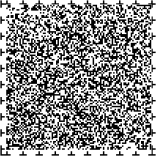 長期ビジョン掲載所管局　産業労働局158　東京都中小企業障害者雇用支援助成金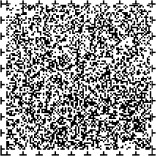 （目的）　大企業と比べて障害者雇用が進んでいない都内中小企業に対し、障害者雇用の拡大と職場定着の一層の促進を図る。（支給要件）①障害者を雇用し、国の特定求職者雇用開発助成金の支給を受け、平成20年3月31日から平成30年3月30日までのかんに支給対象期間が満了となった後も引き続き雇用を継続する事業主。②中小企業であること（特例子会社は除く）。③対象障害者の就労場所が都内であること。④相談員の巡回訪問・相談を受けること。（助成内容）　重度障害者等は1人　月3万円（定額）、重度障害者以外は1人　月1万5千円（定額）【6か月分をまとめて支給、支給対象期間は最大2年間。】（巡回訪問相談事業）　障害者雇用巡回相談員が、助成対象企業への巡回訪問・相談を行う。〔実施主体：東京都〕平成25年度末状況等　支給決定件数　410件　訪問相談件数406件　　事業目標　　くにの特定求職者雇用開発助成金に引き続いて都が賃金助成をすることにより、障害者雇用率が低迷している中小企業における障害者雇用を促進するとともに、その職場定着を図る。長期ビジョン掲載所管局　産業労働局159　中小企業のための障害者雇用支援フェア　障害者雇用の進んでいない中小企業に対して障害者雇用に係る支援制度・支援機関等を総合的に紹介し理解を深めるためのフェア（イベント）を開催し、中小企業事業主の障害者雇用を推進させる。（内容）・雇用相談コーナー・支援機関紹介コーナー、資料展示・配布コーナー等の設置・障害者雇用の法制度、就労支援機関の支援事例、企業の雇用事例等を紹介するセミナーの開催　等〔実施主体：東京都〕平成27年度新規事業事業目標　中小企業を対象に障害者雇用に係る支援制度、支援機関を紹介し障害者雇用についての理解を深めてもらい中小企業における障害者雇用の推進を図る。長期ビジョン掲載所管局　産業労働局取組２　福祉施設における就労支援の充実・強化160　工賃アップセミナー事業　福祉施設の工賃水準を向上するため、施設職員の経営意識と利用者のモチベーションを高める研修を実施することにより、工賃向上に向けた気運を醸成する。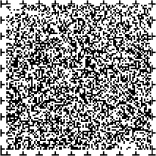 〔実施主体：東京都〕平成25年度末状況等　工賃アップセミナーの実施事業目標　作業所等の利用者の工賃アップと就労意欲の向上を図る。長期ビジョン掲載所管局　福祉保健局161　受注促進・工賃向上設備整備費補助事業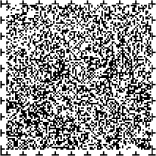 （目的）　受注機会の増大及び工賃向上を目的とした生産設備の整備に対する補助を行い、就労支援施設で就労する障害者の自立を促進する。（内容）①対象施設…就労継続支援B型事業所②補　助率…補助対象経費の二分の一〔実施主体：東京都〕平成25年度末状況等　補助実績　28件事業目標　事業の推進を図る。長期ビジョン掲載所管局　福祉保健局162　共同受注マッチングモデル事業　受発注マッチングを促進する専門の推進員を配置し、共同受注体制の基盤づくりをモデル的に実施することで、広域的な共同受注体制について検証する。〔実施主体：東京都〕平成26年度新規事業事業目標　共同受注体制を活用することで、障害者福祉施設等の受注機会の拡大及び工賃アップの実現を図る。長期ビジョン掲載所管局　福祉保健局163　福祉・トライアルショップの展開　都内にトライアルショップを開設することにより、就労継続支援Ｂ型事業所等の自主製品の普及、販路の拡大及び工賃の向上等を図る。〔実施主体：東京都〕平成27年度新規事業　事業目標　　事業の推進を図る。（規模）　区部　2か所　多摩　1か所長期ビジョン掲載所管局　福祉保健局164　経営コンサルタント派遣等事業（障害者施策推進区市町村包括補助事業）　都内における作業所等の利用者の工賃アップ、就労意欲の向上を目的として、区市町村が意欲ある事業所に対して経営コンサルタントを派遣する経費、及び事業所が工賃アップに取り組むために必要な経費を補助する。〔実施主体：区市町村〕平成25年度末状況等　3区で実施事業目標　　作業所等の利用者の工賃アップと就労意欲の向上を図る。長期ビジョン掲載所管局　福祉保健局165　作業所等経営ネットワーク支援事業（障害者施策推進区市町村包括補助事業）　作業所等の利用者の工賃アップや就労意欲の向上を図ることを目的として、区市町村が地域の複数の作業所等によるネットワークを構築して、受注先開拓、共同受注、共同商品開発、製品の販路拡大等の活動に取り組む場合に補助を行う。〔実施主体：区市町村〕平成25年度末状況等　　13区市で実施事業目標　　　作業所等の利用者の工賃アップと就労意欲の向上を図る。所管局　福祉保健局(再掲) 4　日中活動の場（通所施設等）の整備・運営の支援（障害者施策推進区市町村包括補助事業を含む）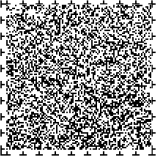 　特別支援学校の卒業生等の利用希望に応えるため、多様な日中活動の場（通所施設等）を確保し、必要な支援を提供する。①生活介護②自立訓練（機能訓練・生活訓練）③就労移行支援　④就労継続支援（Ａ型・Ｂ型）〔実施主体：区市町村〕「３か年プラン」の特別助成・施設整備費：設置者（社会福祉法人等）負担の二分の一を特別助成する。〔実施主体：東京都〕平成25年度末状況等　定員40,950人（生活介護、自立訓練、就労移行支援、就労継続支援の合計）※障害者支援施設における日中活動系サービスを含む。　※児童福祉施設における生活介護等を除く。「障害者の地域移行・安心生活支援３か年プラン」の推進平成24年度～平成25年度　5,179人　（重症心身障害児（しゃ）通所分74人を含む。）事業目標　「障害者・障害児地域生活支援３か年プラン」の推進　平成27年度～平成29年度　4,500人（重症心身障害児（しゃ）通所分130人を含む。）長期ビジョン掲載　　所管局　福祉保健局施策目標４　バリアフリー社会の実現取組１　ユニバーサルデザインの視点に立った福祉のまちづくりの推進(1)公共交通機関の整備166　鉄道駅総合バリアフリー推進事業（鉄道駅エレベーター等整備事業）　エレベーター等の整備を促進し鉄道駅における円滑な移動を確保するため、エレベーター等の整備に対する補助を行う。〔実施主体：区市町村〕平成25年度末状況等　　240駅（補助実績の累計）事業目標　　エレベーター等の整備による段差解消が必要な全ての駅において、整備の促進を図る。長期ビジョン掲載　　所管局　都市整備局167　鉄道駅総合バリアフリー推進事業（ホーム柵等整備促進事業）　ホームドアの整備を促進し鉄道駅における安全性を確保するため、ホームドアの整備に対する補助を行う。〔実施主体：区市町村〕平成26年度より本格実施※平成23年度から3年間3駅に限り、試行的補助を実施。（東急大井町線大井町駅、小田急線新宿駅、京王線新宿駅）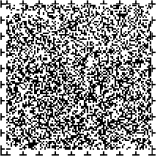 事業目標　　利用者数が一日当たり10万人以上の駅を優先し、整備の促進を図る。長期ビジョン掲載　　所管局　都市整備局168　だれにも乗り降りしやすいバス整備事業　公共性が高く、重要な移動手段である民営路線バスについて、高齢者をはじめ、だれにも乗り降りしやすいノンステップバス購入経費の一部を補助することにより、ノンステップバスの導入促進を図る。〔実施主体：東京都〕平成25年度末状況等　　3,274両（補助実績の合計）事業目標　　都内民営路線バスのうち、ノンステップ整備が必要な全ての車両を整備所管局　都市整備局169　都営交通の施設・設備の整備　新宿線へのホームドアの整備〔実施主体：東京都〕平成25年度末状況等　　三田線、大江戸線は整備済み事業目標　　新宿線全21駅へホームドアを設置する　　長期ビジョン掲載　　所管局　交通局(2)道路の整備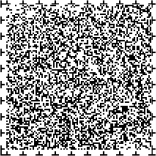 170　安全で快適な歩道の整備・道路のバリアフリー化①安全で快適な歩道の整備　歩道が無い又は狭い箇所において、バリアフリーに配慮した幅員2.0m以上の歩道を整備し、誰もが安全で安心して通行できる歩行空間を創出する。②道路のバリアフリー化　区市町村が作成する基本構想に基づき、特定道路（とどう）のバリアフリー化を重点的に行うとともに、基本構想が未策定であっても、とどうのバリアフリー化を順次進める。　また、2020年東京オリンピック・パラリンピック競技大会の開催に向けて、観光地や競技会場周辺等のとどうのバリアフリー化も推進する。〔実施主体：東京都〕平成25年度末状況等　①平成25年度整備延長8km平成25年度末現在整備対象延長1,887km幅員2ｍ以上の歩道1,171km　②287km事業目標　　継続して整備を推進する。②については、平成26年度末までに対象道路307km（94%）を整備長期ビジョン掲載所管局　建設局171　横断歩道橋のバリアフリー化　階段式の既設歩道橋をスロープ化するなど、バリアフリー化を図る。〔実施主体：東京都〕平成25年度末状況等　　構築・改良　1か所事業目標　継続して事業を推進する。所管局　建設局172　高齢者・障害者ドライバーに配慮した道路等の整備　渋滞のない効率的で利便性の高い都市の実現は、高齢者や障害者を含めたすべての人の安全かつ快適な移動を可能とする。このため、都市計画道路を中心とした広域的な道路ネットワークの充実や道路と鉄道の立体交差化を図り、交通環境のバリアフリー化を推進する。〔実施主体：東京都〕平成25年度末状況等（平成24年度）都市計画道路整備状況　区部　1,127ｋｍ　多摩　842ｋｍ（都市整備局集計）事業目標　　　平成29年度末までに区部環状道路の整備率約93％　多摩南北道路の整備率約79％長期ビジョン掲載　　所管局　建設局173　無電柱化の推進　歩行者等の安全性や災害時の救助活動の円滑化を確保するとともに、親しみのある都市景観の創造を図る。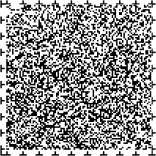 〔実施主体：東京都〕平成25年度末状況等　　819ｋｍ事業目標　　継続して実施する。長期ビジョン掲載　　所管局　建設局174　視覚障害者誘導用ブロック等の設置　視覚障害者が安全かつ円滑に移動できるようにするため、視覚障害者誘導用ブロック等を設置する。〔実施主体：東京都〕平成25年度末状況等　10,044か所事業目標　視覚障害者の歩行が多い道路や公共交通機関と視覚障害者の利用が多い施設等を結ぶ道路について、安全かつ円滑に歩行できるよう視覚障害者誘導用ブロック等の整備を推進する。所管局　建設局175　路上放置物等の是正指導、広報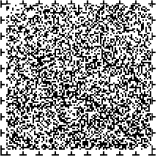 （建設局）　安全で快適な通行を確保するため、日常のパトロールにおいて、歩道上の置き看板や、商品置き場など道路の不適正使用を発見した場合は、その場で是正指導を行う。　また、リーフレット等により都民に対して普及啓発に努めていく。（警視庁）　安全で快適な通行を確保するため、広告宣伝等を目的とした看板を道路上に設置しているもの、及び歩道を自転車、商品等の置き場としているものなどに対し、点検、是正、指導を行う。　また、官民合同パトロールや各種広報活動等の機会を通じ、都民の理解と協力を求めていく。〔実施主体：東京都、警視庁〕平成25年度末状況等（建設局）・日常パトロールにおいて、歩道上の置き看板や、商品置き場など道路の不適正使用を発見した場合は、その場で是正指導を実施。・8月20、21日に実施された「夢のみち」イベント等において、パネル等を作成し都民に対して普及啓発を実施。（警視庁）・年間を通じて広報活動、官民一体となった合同パトロール等を実施し,路上放置物等の是正指導を推進した。事業目標　（建設局）・是正指導の強化・効果的な広報の実施　（警視庁）　継続して実施する。所管局　建設局　警視庁176　視覚障害者用信号機・エスコートゾーンの設置・改善　視覚障害者等が、横断歩道を安全に渡るため、擬音（鳥の鳴き声）によって青信号であることを知らしめる視覚障害者用信号機の整備及び押しボタンを押すのが困難な障害者が、携行小型発信器により電波を発し、青色表示時間を延長し安全な横断ができる高齢者等感応式信号機の整備を推進するとともに、エスコートゾーンを整備する。〔実施主体：警視庁〕平成25年度末状況等　　整備かしょ数　114か所（内訳）・視覚障害者用信号機　110か所・高齢者等感応式信号機　4か所事業目標　　継続して実施する。所管局　警視庁177　道路標識の整備　見やすく、分かりやすい道路標識を整備するため、道路交通環境に応じた道路標識の大型化、超高輝度化等を図る。〔実施主体：警視庁〕平成25年度末状況等　　整備数　2,391本（内訳）・新設・更新数（標識柱・標識板の新設・更新）　2,095本・修繕数（標識板のみ交換）　296本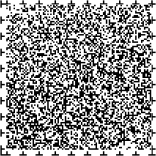 事業目標　　継続して実施する。所管局　警視庁(3) 公園、河川等の整備178　海上公園における障害者向け配慮　海上公園に車いす使用者、高齢者、妊婦など誰もが円滑に利用することができるよう、公園便所における既設和式便器の洋式化を図る。また、新設時も「だれでもトイレ」等を備えた整備を図る。〔実施主体：東京都〕平成25年度末状況等　だれでもトイレ　設置状況　38公園ちゅう21公園 68棟ちゅう50棟 （区移管のため１公園減（トイレは影響なし））事業目標　既設公園の改良及び新規公園の整備については、「東京都福祉のまちづくり条例」に基づき整備・拡充を図る。所管局　港湾局179　海岸保全施設整備にあわせたバリアフリー化等の推進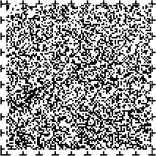 　誰もが水に親しめるよう、東京港における都の海岸保全施設（防潮堤、内部護岸）整備に当たり、想定される最大級の地震や台風への備えとしての機能を確保しつつ、周辺の土地利用なども考慮した上で地元区とも連携し、可能な限りバリアフリー化の推進を図る。〔実施主体：東京都（取付部等は区）〕平成25年度末状況等　①防潮堤整備（耐震対策済）延長43.6km②内部護岸整備（耐震対策済）延長20.4km事業目標　　　事業の推進を図る。所管局　港湾局180　河川整備に合わせたバリアフリー化等の推進　誰もが水辺に親しめるように、河川の整備に併せ、管理用通路や緩傾斜型護岸を設置したり、スーパー堤防の整備におけるスロープの設置やテラスの連続化を図るなど、可能な限りバリアフリー化の推進を図る。　また、整備済のか所においても、堤防・護岸の緑化などにより、水辺の散策路での環境の充実を図る。①中小河川整備での取組・護岸整備に合わせた管理用通路の設置・背後に余裕のある場合は、緩傾斜型護岸で整備し、併せてスロープを設置する。②低地河川整備での取組・スーパー堤防等の整備にあわせ、スロープの設置を図る。また、テラスの連続化やスロープの設置などを推進し、バリアフリー化を図る。③整備済河川での取組・整備済のかしょにおいて、堤防・護岸の緑化などにより、水辺の散策路での環境の充実を図る。〔実施主体：東京都〕平成25年度末状況等　①中小河川整備　212.0km②低地河川整備○高潮防御施設整備156.6km○江東内部河川整備36.4km○スーパー堤防等の整備16.1km○テラスの整備45.2km③整備済河川での環境整備○中川、こった川等で緑化事業目標　　　事業の推進を図る。長期ビジョン掲載所管局　建設局181　都立公園の整備　緑のネットワークの拠点となる都立公園について、新規及び既設の公園整備の際には、「東京都福祉のまちづくり条例」に沿って整備を進める。主な整備内容は、「だれでもトイレ」の設置、園路等の段差解消、スロープの設置、車いす対応の水飲み等の設置等である。〔実施主体：東京都〕平成25年度末状況等　　都立公園面積　平成25年度末　1,991ヘクタール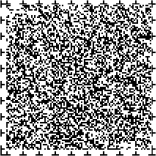 事業目標　　新規の公園整備及び既設の公園整備において、引き続き、「東京都福祉のまちづくり条例」「東京都都立公園における移動円滑化の基準に関する条例」に沿って整備を進める。所管局　建設局(4) 住宅の整備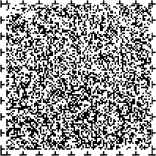 182　既設都営住宅のバリアフリー化（エレベーター設置事業）の推進　都営住宅等の公共住宅の供給に当たっては、良質な住宅供給を推進する観点から全てのバリアフリー化を行う。　既設都営住宅についても、エレベーターやスロープの設置などのバリアフリー化を進める。〔実施主体：東京都〕平成25年度末状況等　　平成25年度35基（累計）　1,327基事業目標　既設都営住宅において、エレベーター（スロープも含む)の設置を進める。所管局　都市整備局183　都営住宅団地の建替えに伴う地域開発整備　都営住宅の建設時に良好な市街地の形成と生活環境及び福祉の向上に寄与することを目的として、公共・公益的施設を「東京都が行う公共住宅建設に関する地域開発要綱」に基づき地元自治体の基本構想等に整合させながら整備する。〔実施主体：区市町村等〕事業目標　地元自治体の要望等に基づき着実に推進する。所管局　都市整備局(5) 福祉のまちづくりの総合的推進184　市街地再開発事業等における福祉のまちづくりの推進　商工農住が混在している地域、あるいは木造家屋が密集している木造住宅密集地域などの環境が悪化している既成市街地において、市街地再開発事業、土地区画整理事業、防災街区整備事業や沿道一体整備事業の推進にあわせて、道路・公園・広場などの公共施設のバリアフリー化を進め、福祉のまちづくりを促進する。〔実施主体：東京都〕平成25年度末状況等　【市街地再開発事業】①指導助成団体　組合等施行（都市機構施行含む）　34地区公共施行1地区　②と施行3地区【土地区画整理事業】①指導助成団体　組合等施工（都市機構施行含む）　21地区　公共施行　27地区②と施行　9地区【防災街区整備事業】　1地区【沿道一体整備事業】　5地区　※平成25年度末　施行中地区事業目標　　　事業の推進を図る。長期ビジョン掲載所管局　都市整備局185　鉄道駅総合バリアフリー推進事業（バリアフリー基本構想策定費補助）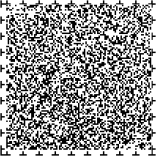 　地域の面的かつ一体的なバリアフリー化を推進するため、バリアフリー新法に基づきバリアフリー基本構想を作成する区市町村に対し補助を行う。また、情報提供や技術的助言を行い、地域のバリアフリー化を推進する。〔実施主体：区市町村〕平成25年度末状況等　　18区9市において、バリアフリー基本構想を作成済事業目標　駅を有していない、あるいは、まちのバリアフリー化が概ね進んでいる区市を除き、全ての区市にバリアフリー基本構想を策定する。　　所管局　都市整備局186　東京都福祉のまちづくり条例の運用等○建築物、道路、公園、公共交通施設等の新設または改修の際に、整備基準に適合した整備を図る。○区市町村に委任した届出、指導・助言、適合証交付等運用事務の円滑な実施に向けた制度の周知、特例交付金の交付等を行う。※所管行政庁：独自条例制定による適用除外8区市を除く区市町村〔実施主体：東京都、区市町村〕平成25年度末状況等　届出件数　平成21年　565件　平成22年　989件　平成23年　969件平成24年　1,078件　平成25年　1,305件事業目標　　事業者、都民等に対し、福祉のまちづくり条例の運用について、一層の推進を図るとともに、条例の整備基準のうち、遵守基準より水準の高い努力基準に適合させている適合証交付施設のホームページでの情報提供等、適合証交付制度についても、周知に取り組んでいく。所管局　福祉保健局187　既存建築物のバリアフリー化の推進　都民の生活に密着した小規模建築物をはじめとした既存建築物に対するバリアフリー化対策を推進していく。〔実施主体：東京都〕平成25年度末状況等　○平成22年度　店舗等の内部について、整備基準を満たした上で、それに加えて必要となる、段差解消やレイアウトなどにあたっての配慮や工夫を示した「店舗等内部のユニバーサルデザイン整備ガイドライン」を作成事業目標　ガイドライン等を活用し、区市町村、施設整備や店舗経営を行う事業者に対して、積極的に働きかけていく。　所管局　福祉保健局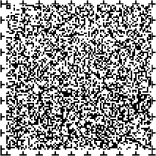 188　区市町村福祉のまちづくりに関する基盤整備事業　区市町村が自ら行う福祉のまちづくり条例に適合した公共的施設、道路、公園等の整備や、小規模店舗など身近な建築物のバリアフリー化整備を行う民間事業者に対する整備費の一部を助成する事業に対し支援を行う。〔実施主体：区市町村平成25年度末状況等　○新規認定件数　平成24年度　20区13市2町事業目標　　公共的施設、道路、公園等及び民間事業者が行うバリアフリー化の整備に関する区市町村の取組を支援する。　　所管局　福祉保健局189　バリアフリー法に基づく認定　バリアフリー法に基づき、建築物移動等円滑化基準（義務基準）を超え、より高いレベルの誘導基準に適合する建築物を認定する。＊バリアフリー法；「高齢者、障害者等の移動等の円滑化の促進に関する法律」（平成18年12月20日施行）〔実施主体：東京都、区市（所管行政庁）〕平成25年度末状況等　（累計実績）認定実績　543件事業目標　バリアフリー法に基づく認定を促進し、より質の高い建築物のバリアフリー化を推進する。認定取得が進むよう、引き続き広く周知に取り組んでいく。　所管局　都市整備局190　宿泊施設のバリアフリー化支援事業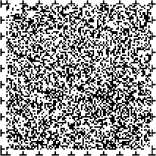 　宿泊施設バリアフリー化支援事業補助金　民間宿泊事業者を対象に宿泊施設における通路の段差解消や階段・廊下等への手すり設置などの経費、バリアフリーコンサルティングに要する経費等のバリアフリー化の支援を行う。〔実施主体：東京都〕平成25年度末状況等　バリアフリー化支援事業12施設実施事業目標　観光振興施策の一環として、高齢者・障害者等が観光やビジネスのために、都内宿泊施設を安心かつ円滑に利用できるよう、バリアフリー化を支援し、東京への旅行者の増加を図る。。長期ビジョン掲載所管局　産業労働局191　スポーツ施設整備費補助事業　「スポーツ都市東京」の実現に向け、スポーツ環境の拡充を図り、2020年までに都民のスポーツ実施率70％を達成するため、区市町村が行う施設整備の取組を支援する補助事業を、平成26年度に創設した。　東京都内において各区市町村が保有し、条例、規則等を根拠に設置されるスポーツ施設で、競技スペースを拡大する工事や誰もが利用しやすい環境を整備するバリアフリー工事を対象に、補助率を対象経費の二分の一とし、限度額1億円とした。　平成27年度から、利用時間延長等利用機会の向上に資する工事も対象とした。〔実施主体：区市町村〕平成26年度新規事業事業目標　　区市町村のスポーツ施設整備を促進する。長期ビジョン掲載所管局　ｵﾘﾝﾋﾟｯｸ・ﾊﾟﾗﾘﾝﾋﾟｯｸ準備局192　オリンピック・パラリンピック競技会場の整備　2020年東京オリンピック・パラリンピック競技大会に向けて、有明アリーナなど７施設を新設する。整備に当たっては、ユニバーサルデザインの視点に立ち、誰もが快適にスポーツを楽しめる環境を整える。〔実施主体：東京都〕平成25年度末状況等　　武蔵野の森総合スポーツ施設：工事着工　その他の施設：整備計画を検討事業目標　　テストイベントに合わせて、着実に整備を進める。長期ビジョン掲載所管局　ｵﾘﾝﾋﾟｯｸ・ﾊﾟﾗﾘﾝﾋﾟｯｸ準備局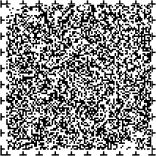 （再掲）125　高等学校等への受入れ体制の整備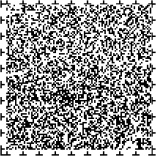 　都立高校等の校舎においては、改築や大規模改修の際に「東京都福祉のまちづくり条例」及び「高齢者、障害者等が利用しやすい建築物の整備に関する条例」に基づいた整備を行っている。また、例年障害のある生徒の入学状況を把握し、学校生活に支障がないかを調査した上で、必要な場合は簡易的なバリアフリー改修工事を実施している。　具体的には、①エレベーターの新設（新築、改築、大規模改修の際に限る）②校舎内外の段差解消③障害者トイレの設置④廊下・階段の　てすり新設⑤非常用スロープ階段の新設⑥出入口の扉改造等を行う。〔実施主体：東京都教育委員会、公立大学法人首都大学東京〕平成25年度末状況等　【高等学校】エレベーター設置　141校校内段差解消 48校障害者トイレ設置173校階段　てすり設置187校スロープ（昇降口）設置116校スロープ（玄関）設置　114校自動ドア（昇降口）設置55校自動ドア（玄関）設置95校【附属中学校・中等教育学校】エレベーター設置　10校校内段差解消　 4校障害者トイレ設置　10校階段　てすり設置 9校スロープ（昇降口）設置 7校スロープ（玄関）設置8校自動ドア（昇降口）設置4校自動ドア（玄関）設置【高等専門学校】エレベーター設置　1校（2ｷｬﾝﾊﾟｽ）校内段差解消1校（2ｷｬﾝﾊﾟｽ）障害者トイレ設置1校（2ｷｬﾝﾊﾟｽ）階段　てすり設置1校（2ｷｬﾝﾊﾟｽ）スロープ（玄関）設置　1校（2ｷｬﾝﾊﾟｽ）自動ドア（昇降口）設置　1校（2ｷｬﾝﾊﾟｽ）自動ドア（玄関）設置1校（2ｷｬﾝﾊﾟｽ）事業目標　　近年の高等学校等への入学者多様化を考慮し、校舎改修をより一層推進していく。所管局　教育庁　総務局（再掲）135　私立学校における学校施設のバリアフリー化への支援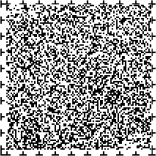 （目的）　私立学校で行う校舎等の施設設備の整備が「福祉のまちづくり条例施行規則」の整備基準に合致するよう、東京都私学財団に対して補助を行い、間接的に私立学校の利子負担を軽減する。（事業内容）　公益財団法人東京都私学財団が行う低利での融資事業「私立学校振興資金融資事業」の中で、手すり、スロープの設置等「福祉のまちづくり事業」を推進する施設設備を対象とした融資を行う。（融資限度額　１件１０億円）　東京都は当財団が当該融資に必要な資金を金融機関から借り入れた場合、当該原資に対して一定の利子補給を行う。〔実施主体：東京都、公益財団法人東京都私学財団〕平成25年度末状況等　特定事業利率　上限1.000%　なお、当該特定事業利率は、市中金融機関等における利率等を勘案して設定（福祉のまちづくり事業は、特定事業に含まれる。）事業目標　　継続して実施する。所管局　生活文化局取組２　差別の解消と心のバリアフリー・情報バリアフリーの推進(1)行政サービス等における配慮等193  東京都職員採用試験制度　身体障害者がその適性と能力に応じて公務に就く機会を保障するため、採用試験実施面での配慮を行うとともに、身体障害者を対象とする採用選考を実施する。①身体障害者選考の実施　引き続き、身体障害者を対象とする選考を実施する。②採用試験方法への配慮　点字試験：１類福祉Ｃで実施　　　　　　（昭和48年度から）　　　　　　１類事務で実施　　　　　　（平成4年度から）　拡大文字試験：全職種で実施　　　　　　　　（平成5年度から）　ワープロ試験：事務で実施※障害者雇用促進法や厚生労働省の指針も踏まえ、今後、対応を検討。平成25年度末状況等（平成25年度）　6名採用　※知事部局事業目標　　引き続き、障害者に対して必要な配慮を行う。所管局　総務局　人事委員会事務局194　公職選挙実施に伴う障害者への配慮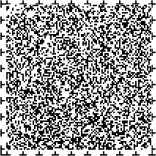 　選挙の実施に際して、公職選挙法令に基づくもの以外に と独自の施策として、法令に抵触しない範囲で必要な配慮を行う。法令に基づく施策・点字による投票（公職選挙法47条）・代理投票（同法48条）・指定施設での不在者投票　（同法施行令55条）・政令で定める者の郵便等投票（同法施行令59条の2）・上記郵便等投票の対象者で、代理記載による投票（同法施行令59条の3の2）平成25年度末状況等　①点字版「選挙のお知らせ」の作成及び愛盲時報号外（全文音声版）の購入・配布②投票所入場整理券及び投票箱に点字シール貼付③投票のための点字器の配置④記載台の改善⑤案内表示の拡大⑥受付に手話のできる職員を配置⑦車いす・つえの配置⑧投票所で段差のある所に仮設のスロープを設置⑨都知事選挙の政見放送に手話通訳を導入⑩不在者投票についてのDVD作成⑪投票所における「コミュニケーションボード」の設置⑫選挙公報のホームページ掲載⑬選管事務職員研修における障害者対応の講義事業目標　引き続き、障害者に対し、必要な配慮を行う。所管局　選挙管理委員会事務局(2)こころのバリアフリーの推進195　心のバリアフリーに向けた普及啓発の強化への支援　思いやりの心の醸成や障害者等の社会参加を図るため、将来の福祉のまちづくりの担い手である子供たちに対するユニバーサルデザイン教育、地域住民向けワークショップ等の開催、福祉のまちづくりサポーター等の養成、事業者の接遇向上に向けた普及啓発など、区市町村の様々な取組を支援する。〔実施主体：区市町村〕平成27年度新規事業事業目標　全区市町村に働きかけを行い、取組を実施する区市町村を拡大していく。長期ビジョン掲載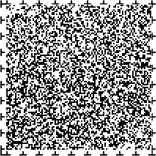 所管局　福祉保健局196　福祉のまちづくりに関する普及推進　「みんながまた来たくなるお店づくり」等の各種印刷物を作成・活用し、事業者等に対し、建築物等におけるハード面及びソフト面からの取組について効果的な普及啓発を行う。〔実施主体：東京都〕平成25年度末状況等　○冊子『みんながまた来たくなるお店づくり』を作成し、各区市町村を通じて、都内商店街に配布○区市町村取組発表会の開催実績　平成21年度　1回　平成22年度　1回　平成23年度　1回事業目標　福祉のまちづくりに関する施策を効果的に推進するため、都民及び事業者の理解を深め、主体的な活動の促進に必要な情報の提供を行うなど、関係機関と連絡調整を図りながら、福祉のまちづくりの普及、推進を図る。所管局　福祉保健局197　福祉のまちづくり功労者に対する知事感謝状の贈呈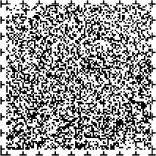 　東京都の福祉のまちづくりの推進について顕著な功績のあった個人又は団体に感謝状を贈呈することにより、福祉のまちづくりの取組を広く普及させる。贈呈の対象者は以下の活動において、顕著な功績のあった個人または団体・高齢者や障害者等の自立とあらゆる分野への活動参加を促進するための活動（普及・推進活動）・建築物や交通機関、道路、公園等のバリアフリー化（施設整備）・福祉用具等の開発・研究・規格の標準化（製品の開発等）・福祉のまちづくりに関する調査・学習・活動等（小・ちゅう・高校生等による取組）〔実施主体：東京都〕平成25年度末状況等　　平成21年度　4件（点字図書や録音図書の製作、バリアフリーガイドを掲載したホームページの運営）　平成22年度　4件（商業施設のバリアフリー化整備、365日営業の福祉用具レンタルサービス）　平成23年度　3件（障害者との交流・介助ボランティア、車いすの寄贈や車いすトイレマップの作成）　平成24年度　5件（触図筆ペンの開発、商店街の店頭等に障害者が書いた絵画を展示する事業を実施）　平成25年度　5件（視覚障害者スポーツの普及推進、丘陵地帯などの交通不便地帯の移動手段の提供）事業目標　　都民等に対し、福祉のまちづくりへの理解を深めるため、引き続き実施し、ホームページ等でＰＲを行う。所管局　福祉保健局198　障害者等用駐車区画の適正利用の推進　「障害者等用駐車区画の適正利用に向けたガイドライン」を活用した普及啓発活動や、包括補助事業を活用した思いやり駐車区画の整備助成を活用し、当該区画の適正利用を推進する。〔実施主体：東京都、区市町村〕平成25年度末状況等　　施設管理者向け「障害者等用駐車区画の適正利用に向けたガイドライン」、普及啓発用リーフレット（事業者向け・都民向け）・ポスターを作成事業目標　　障害者等用駐車区画の適正利用に向けた対策を推進するとともに、適正利用に関する普及・啓発を強化し、車を利用して外出する高齢者等が、必要なときに当該駐車区画を利用できるようにする。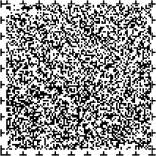 所管局　福祉保健局199　オリンピック・パラリンピック教育の推進　オリンピック・パラリンピック教育を推進するため、次の事業を実施する。①オリンピック・パラリンピック教育推進校の拡充②オリンピック・パラリンピック教育推進校への人的措置③オリンピック・パラリンピック教育推進のための学習教材の作成・配布④オリンピアン・パラリンピアン学校派遣事業の実施⑤外国人アスリートの学校派遣〔実施主体：東京都教育委員会〕平成25年度末状況等　○スポーツ教育推進校の指定○オリンピアン・パラリンピアンの学校派遣○スポーツ教育推進のための補助教材配布事業目標　2020年東京オリンピック・パラリンピック競技大会開催を踏まえ、幼児・児童・生徒が、スポーツにより心身の調和的な発達を遂げ、オリンピック・パラリンピックの歴史・意義や国際親善などその果たす役割を正しく理解し、我が国と世界の国々の歴史・文化・習慣などを学び交流することを通して国際理解を深め、進んで平和な社会の実現に貢献することができるようオリンピック・パラリンピック教育を推進する。長期ビジョン掲載　所管局　教育庁200　障害者理解促進事業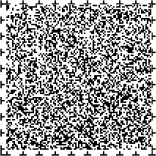 　障害に関する知識や、障害特性に応じた援助の方法などを掲載したホームページによる情報発信を行うほか、様々な広報媒体や手法を活用して、障害及び障害のある人への理解促進を図る。〔実施主体：東京都〕平成26年度新規事業事業目標　障害者差別解消法の施行を見据えて実施する。長期ビジョン掲載　所管局　福祉保健局201　ヘルプマークの推進（障害者施策推進区市町村包括補助事業を含む）　共生社会の実現を目指し、義足や人工関節を使用しているかた、内部障害や難病のかた、または、妊娠初期のかたなど、援助や配慮を必要としていることが外見からは分からない方々が、援助を得やすくなるよう、周囲のかたに配慮を必要としていることを知らせる「ヘルプマーク」を作成し、普及啓発に取り組む。〔実施主体：東京都、区市町村〕平成25年度末状況等　①公共交通機関での取組　全ての都営交通（都営地下鉄（浅草線、三田線、新宿線）、都営バス、都電荒川線、日暮里・舎人ライナー）に拡大して実施　②普及啓発　・「ヘルプマーク活用ガイドライン（区市町村向け）」作成　・イベント等でのポスター掲示、チラシ等配布　・ホームページ、広報東京都等での周知事業目標　公共交通機関・区市町村・民間企業による取組の拡大を図り、都民へのマークの普及啓発を図る。長期ビジョン掲載　所管局　福祉保健局202　ヘルプカード活用促進事業（障害者施策推進区市町村包括補助事業）　緊急連絡先や必要な支援内容等を記載した「ヘルプカード」を活用して、障害者が災害時等に自己の障害に対する理解や必要な支援を周囲に求めることができるよう、区市町村が行う、学習会・セミナー等関係機関と連携して実施する普及啓発、「ヘルプカード」を活用した防災訓練の検討・実施、ポスター等作成に係る経費の一部を補助する。〔実施主体：区市町村〕平成25年度末状況等　　41区市町村で作成配布事業目標　　区市町村におけるカード作成の取組促進及び事業者や都民へのカードの普及促進を図る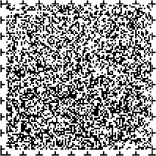 長期ビジョン掲載　所管局　福祉保健局203　障害に関するシンボルマークの周知・普及（東京都地域生活支援事業）　国際的に、また、法律に基づくなどして定められている障害に関する各種のシンボルマークについて、様々な機会を捉え、広く都民への周知・普及を進めていく。〔実施主体：東京都〕平成25年度末状況等　広報誌、障害者週間ポスター等で周知事業目標　継続して実施する。　所管局　福祉保健局204　駐車禁止規制の適用除外措置　移動の際の利便を図るため、歩行困難な身体障害者、戦傷病者、介護人を要する重度の知的障害者、精神障害者及び紫外線要保護者が使用する自動車については、駐車禁止場所（法定駐車禁止場所を除く。）でも駐車できるよう駐車禁止除外標章を交付する。〔実施主体：警視庁〕平成25年度末状況等　　標章交付18,246件　（内訳）　身体障害者16,781件　　知的障害者 1,393件　　精神障害者69件　色素性かんぴ症0件   　戦傷病者3件事業目標　　継続して実施する。　所管局　警視庁205　ふれあいフェスティバルの開催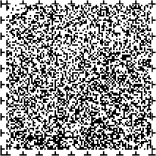 　「障害者週間」を記念して、障害及び障害のある人について都民の理解と認識を深めるため、障害のある人とない人とが同じ体験を通じて触れ合い、互いに理解しあう場を設け、障害者の福祉の増進を図る。〔実施主体：民間団体〕平成25年度末状況等　　東京都庁第一 本庁舎5階大会議場　定員500人事業目標　継続して実施する。所管局　福祉保健局206　精神保健知識の普及・啓発（東京都地域生活支援事業）　精神保健に関する都民等の理解を深めるため、家族会等の民間団体に委託して精神保健に関する知識の普及・啓発を図る。〔実施主体：東京都〕平成25年度末状況等　・東京都精神保健福祉民間団体協議会委託　刊行物　年1回　講演会　年2回　個別相談　年1,575回　地域巡回相談　59回・東京都精神保健福祉協議会委託　刊行物　年2回　講演会　年1回事業目標　　効果的な普及・啓発の推進に努める。所管局　福祉保健局207　福祉教育の充実　各区市町村における福祉教育推進に関する協議を行うとともに、小・中学校及び高等学校における「総合的な学習の時間」における福祉に関する指導の充実を図る。〔実施主体：東京都教育委員会、区市町村〕平成25年度末状況等　　しょうちゅう　区市町村ごとに実施　　高校　「総合的な学習の時間」等の授業で実施事業目標　福祉教育の推進について、必要に応じ指導主事等連絡協議会、教育課程編成状況に関する説明会等において、区市町村教育委員会への情報提供を行う。　小・中学校及び高等学校における段階に応じた福祉に関する学習内容の充実を図る。所管局　教育庁208　広報活動の充実　障害及び障害のある人について都民の理解と認識を深めるため、障害者週間などの機会をとらえ東京都提供によるテレビ・ラジオの放送番組、広報紙、ホームページ、携帯サイトなどを積極的に活用して普及・啓発活動を展開する。〔実施主体：東京都〕平成25年度末状況等　・広報東京都年12回　412万部発行・都政広報番組　テレビ　5番組・都政ニュース　テレビ　1番組　ラジオ　2番組・都庁総合ホームページ　トップページアクセス件数　約954万件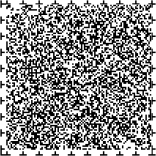 事業目標　各種広報媒体により効果的な広報活動を展開する。都民とともに考え、行動することを呼びかけていく広報の充実に努める。所管局　生活文化局（再掲）133　特別支援教育の理解啓発の推進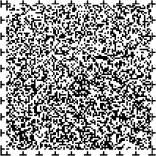 　障害のある児童・生徒等が地域の人々に働きかけ、情報の発信をし、自らの考えを発表し、主張する場を設定することを通じて、障害のある児童・生徒等一人ひとりが地域社会で自立できる力を培うとともに、広く都民に対して特別支援教育の理解啓発を行う。〔実施主体：東京都教育委員会〕平成25年度末状況等　都内に3しょある学校経営支援センターを拠点とした地域に密着した理解啓発行事の実施（年1回事業目標　　継続して実施する。所管局　教育庁(3)情報バリアフリーの充実209　障害者向け都政情報の提供　視覚障害者のために、点字版・音声版（テープ版・デイジー版）の「広報東京都」を作成し、配布する。〔実施主体：東京都〕平成25年度末状況等　（広報東京都（点字版・テープ版）の作成）・点字版　年　12回　1回　1,220部・テープ版　年　12回　1回　1,660組（都庁総合ホームページ）一部に音声読み上げ機能を導入事業目標　（広報東京都（点字版・テープ版）の作成）平成26年度からデイジー版を作成、配布し、障害者への都政情報の提供を推進する。（都庁総合ホームページ）継続して実施する。所管局　生活文化局210　障害者向け福祉保健局情報の提供　視覚障害者のために、広報誌のデイジー版、CD版、テープ版等を作成する。【福祉保健局広報誌】・東京の福祉保健　デイジー版・ＣＤ版・テープ版の作成・社会福祉の手引　デイジー版の作成・月刊福祉保健　音声コード付き広報誌の作成〔実施主体：東京都〕平成25年度末状況等　　東京の福祉保健（デイジー版・CD版・テープ版）の作成　・デイジー版　141部　・CD版　183部　・テープ版　1,176組　月刊福祉保健（音声コード）の作成　・年12回　133,800部　（1回につき、11,150部）事業目標　継続して実施する。所管局　福祉保健局211　福祉保健局ホームページにおける情報提供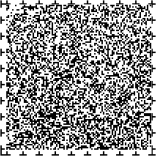 　障害者や高齢者などが利用しやすいよう、音声読み上げ、画面拡大等の機能を付加した、アクセシビリティに配慮したホームページを通じて、情報提供を行っていく。（主な機能）・音声読み上げ・画面拡大・カラー変更・振り仮名（平仮名・ローマ字）〔実施主体：東京都〕平成25年度末状況等　継続して実施事業目標　継続して実施する。所管局　福祉保健局212　字幕入り映像ライブラリー事業（東京都地域生活支援事業）　映画及びテレビ番組等に字幕を挿入したビデオカセットテープ又はDVDの製作貸出を行うことにより、聴覚障害者の生活・文化の向上と福祉の増進を図る。〔実施主体：東京都〕平成25年度末状況等　貸出実績　　317件　1,167本事業目標　継続して実施する。所管局　福祉保健局213　視覚障害者用図書の製作及び貸出　視覚障害者に対し、視覚障害者用図書（点字図書、録音媒体）を製作し、貸出し又は交付することにより視覚障害者の文化の向上と福祉の増進を図る。〔実施主体：東京都〕平成25年度末状況等　（貸出用図書）　点字図書　製作　　　312冊　貸出　　1,233冊　声の図書　製作　　　405巻　貸出　　4,327巻（希望図書）　点字図書　製作　　　557冊　声の図書　製作　　　209冊事業目標　　継続して実施する。所管局　福祉保健局214　点字による即時情報ネットワーク（東京都地域生活支援事業）　視覚障害者に、新聞等によって毎日流れる新しい情報を点字又は音声で早く提供することにより、社会参加を促進し、生活、文化の向上を図る。〔実施主体：東京都〕平成25年度末状況等　（点字）　延べ配布者数　23,700人　　（音声）　アクセス数　128回事業目標　　継続して実施する。所管局　福祉保健局215　点字録音刊行物の作成及び配布（東京都地域生活支援事業）　視覚障害者に対して、社会生活を営む上で必要とする情報及び知識を提供するため、点字本及び録音刊行物を作成配布し、社会参加を促進し、生活、文化の向上を図る。〔実施主体：東京都〕平成25年度末状況等　（点字本）　12種類　　各723部（録音テープ）　12種類　　各1,130本事業目標　　継続して実施する。所管局　福祉保健局216　情報バリアフリーに係る充実への支援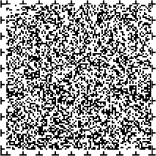 　誰もが必要な情報を容易に入手できる環境を整備するため、地域のバリアフリーマップの作成やＩＣＴを活用した歩行者への移動支援、コミュニケーション支援ボードの普及、集団補聴設備の普及啓発など、区市町村の様々な取組を支援する。〔実施主体：区市町村〕平成27年度新規事業事業目標　全区市町村へ働きかけを行い、取組を実施する区市町村を拡大していく。長期ビジョン掲載所管局　福祉保健局217　ユニバーサルデザインに関する情報サイトの構築　公共交通機関、民間建築物等における段差のないルートや車いす等に対応したトイレの場所など、様々なウェブサイトに掲載されたユニバーサルデザインに関する情報を一元化し、すべての人が外出に必要な情報を容易に収集できるポータルサイトを構築する。〔実施主体：公益財団法人東京都福祉保健財団〕平成27年度新規事業事業目標　継続的な情報収集と更新を行い、内容の充実を図る。長期ビジョン掲載所管局　福祉保健局（再掲）115　障害者が利用しやすい防火防災情報の発信　障害者に対し、防火防災に関する情報を保障し、安全・安心を確保する。障害者が利用しやすい防火防災情報を発信する。〔実施主体：東京消防庁〕　　平成25年度末状況等　ユニバーサルデザインに配慮した防火防災情報の発信　音声コード入りリーフレット等の作成・配布　　119番ファクシミリ通報カード等の作成・配布事業目標　障害者の安全・安心を確保するため、障害者が利用しやすいユニバーサルデザインに配慮した防火防災情報を積極的に発信する。長期ビジョン掲載　　所管局　東京消防庁(4) 意思疎通支援・移動支援等（再掲）30　聴覚障害者への情報支援のための人材養成（東京都地域生活支援事業）　聴覚障害者の福祉に理解と熱意を有する者に対し、要約筆記の指導を行うことにより要約筆記者を養成し、もって聴覚障害者の福祉の増進を図る。○中途失聴・難聴者コミュニケーション事業〔実施主体：東京都〕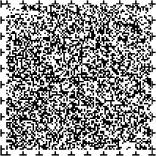 平成25年度末状況等　（修了者数）　要約筆記者　20名事業目標　　継続して実施する。所管局　福祉保健局（再掲）31　手話のできる都民育成事業（東京都地域生活支援事業）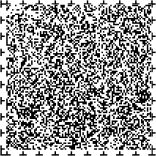 　2020年東京オリンピック・パラリンピック競技大会に向けて、日本の手話及び外国の手話の普及促進を図り、手話のできる都民を育成し、手話人口のすそ野を広げることをもって、聴覚障害者の福祉の向上に資する。①手話のできる都民育成事業（１）普及啓発（２）手話通訳者養成事業②外国語手話普及促進事業〔実施主体：①東京都、②民間団体〕平成25年度末状況等　手話通訳者養成事業　（修了者数）　手話通訳者　182名事業目標　　　継続して実施する長期ビジョン掲載所管局　福祉保健局（再掲）32　中等度難聴児発達支援事業　身体障害者手帳の交付対象とならない中等度難聴児に対して、補聴器の装用により言語の習得や生活能力、コミュニケーション能力等の向上を促進するため、補聴器の購入費用の一部を助成し、難聴児の健全な発達を支援する。〔実施主体：東京都〕平成25年度末状況等　実施区市町村　28区市事業目標　　継続して実施する。所管局　福祉保健局（再掲）33　聴覚障害者意思疎通支援事業（東京都地域生活支援事業）　意思疎通支援に係る広域的連絡調整体制の整備を行い、聴覚障害者が広域的な移動を円滑に行える環境を整えるとともに、障害者団体等の行事における情報保障を支援することで、自立と社会参加を促進し、聴覚障害者の福祉の増進に資する。①意思疎通支援者の派遣に係る広域的連絡調整②障害者団体等が主催又は共催する広域型行事への意思疎通支援者の派遣〔実施主体：東京都〕平成25年度末状況等　意思疎通支援に係る広域的連絡調整　　175件事業目標　　　継続して実施する。所管局　福祉保健局（再掲）34　盲ろう者通訳・介助者の派遣及び養成（東京都地域生活支援事業）　盲ろう者のコミュニケーション手段及び移動の自由を確保し、その社会参加を促進するため、都内在住の盲ろう者に対して通訳・介助者の派遣を行うとともに、通訳・介助者の養成研修を行う講習会等に対し補助を行う。※盲ろう者とは、視覚障害と聴覚障害とが重複してある重度の障害者（児）〔実施主体：東京都〕平成25年度末状況等　・通訳・介助者派遣事業　派遣件数　9,757件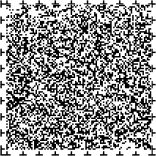 　派遣時間　42,952時間・通訳・介助者養成研修事業　受講者数　36人　修了者数　35人事業目標　　継続して実施する。所管局　福祉保健局 （再掲）35　盲ろう者支援センター事業（東京都地域生活支援事業）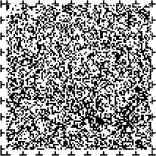 　盲ろう者からの相談に応じるとともに、コミュニケーション訓練などを実施し、地域生活支援の充実と社会参加の促進を図る「盲ろう者支援センター」を運営する事業に対し、補助を行う。（センターにおける事業内容）①訓練事業②専門人材養成事業③総合相談支援事業④盲ろう者社会参加促進事業〔実施主体：東京都〕平成25年度末状況等　①訓練事業　実施回数　149回　対象者数　33人②専門人材養成事業　養成講習会　4科目　 13回　修了者　計46人③総合相談支援事業　相談件数632件④社会参加促進事業　交流会　計31回　参加者　計1,269人　学習会　計74回　参加者　計1,363人事業目標　　　事業の推進を図る。所管局　福祉保健局（再掲）36　視覚障害者ガイドセンターの運営（東京都地域生活支援事業）　重度の視覚障害者が、道府県及び政令指定都市間にまたがって必要不可欠な外出をする場合に、目的地において必要なガイドヘルパーを確保できるよう連絡調整するためのガイドセンターを設置し、視覚障害者の福祉の増進を図る。〔実施主体：東京都〕平成25年度末状況等　とがいから　193回　　とがいへ　 1回事業目標　　　継続して実施する。所管局　福祉保健局（再掲）37　点訳・朗読奉仕員指導者等養成事業（東京都地域生活支援事業）　点訳・朗読に関する知識と経験を有する者に対し、指導方法、専門点訳技術等を指導することにより、指導者養成及び専門点訳奉仕員等を育成し、視覚障害者福祉の増進を図る。（内容）　点訳奉仕員指導者養成　朗読奉仕員指導者養成　専門点訳奉仕員養成（英語、理数、楽譜、触図、コンピュータ）　修了者研修会〔実施主体：東京都〕平成25年度末状況等　　修了者　 38名事業目標　　継続して実施する。所管局　福祉保健局（再掲）38　音声機能障害者発声訓練指導者養成事業（東京都地域生活支援事業）　音声機能障害者に対する発声訓練の指導者を養成し、音声機能障害者のコミュニケーション手段の確保を図るとともに、社会復帰を促進する。〔実施主体：東京都〕平成25年度末状況等　　12名事業目標　　継続して実施する。所管局　福祉保健局（再掲）39　身体障害者補助犬給付事業（東京都地域生活支援事業）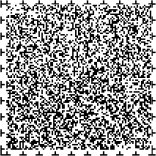 　身体障害者に対して身体障害者補助犬（盲導犬・介助犬・聴導犬）を給付し、その行動範囲を拡大することにより、身体障害者の社会参加と自立の促進を図る。（対象者）①都内に居住する（おおむね１年以上）満18歳以上の在宅の身体障害者　盲導犬…視覚障害１級　介助犬…肢体不自由１、２級　聴導犬…聴覚障害２級②所定の訓練を受け、補助犬を適切に管理できること③社会活動への参加に効果があると認められること　　ほか〔実施主体：東京都〕平成25年度末状況等　　盲導犬　8頭　介助犬　1頭　聴導犬　1頭事業目標　　継続して実施する。所管局　福祉保健局(5) 障害者に関する調査・研究、広聴218　障害者に関する調査の実施　福祉保健局において、おおむね5年おきに、障害者（身体障害者、知的障害者、精神障害者）の生活実態調査を実施している。平成25年度からは難病患者も調査対象としている。 　そのほか、障害者施策の充実に資する調査を、適宜、実施する。〔実施主体：東京都〕平成25年度末状況等　東京都福祉保健基礎調査「障害者の生活実態」（平成25年度）　調査実施　調査対象　7,200名　（難病患者を含む）　事業目標　継続して実施する。　次回平成30年度実施予定。所管局　福祉保健局219　首都大学東京における社会福祉学の研究・教育　首都大学東京都市教養学部人文・社会系社会学コース社会福祉学分野及び大学院人文科学研究科社会行動学専攻社会福祉学分野の研究・教育課程に障害者に関する課題を取り入れて、社会福祉学全般の教育・研究を充実する。〔実施主体：公立大学法人首都大学東京〕平成25年度末状況等　（平成25年5月1日時点学生数）都市教養学部人文・社会系社会学コース社会福祉学分野87名人文科学研究科社会行動学専攻社会福祉学分野　25名事業目標　　教育・研究の充実を図る。所管局　総務局220　広聴活動の充実　世論調査、都政モニター、都政一般相談、都民の声総合窓口等の活用により、障害者を含む都民各層の意向の把握に努め、障害者施策への反映を図る。〔実施主体：東京都〕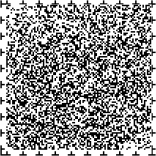 平成25年度末状況等　・世論調査　年3回実施・都政モニター　　年9回実施・都民の声総合窓口（知事への提言、苦情・要望等）　19,690件・都政一般相談 9,848件事業目標　　継続して実施する。所管局　生活文化局(6)公立大学法人首都大学東京の教育条件の整備・充実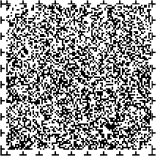 221　入学試験受験条件の整備・充実首都大学東京において、受験生の障害の状況に応じた機器等の整備や、相談体制の充実を進めるとともに、機器等の機能向上に併せて更新を図っていく。〔実施主体：公立大学法人首都大学東京〕平成25年度末状況等　入学試験出願にかかる協議申請者8人全員の受験を許可。うち4名が出願。　重度の事例についての申請はなかった。事業目標　　個別の事前相談を通じ、受験条件の充実を進める。所管局　総務局222　がくしゅう環境の充実　首都大学東京において、障害のある学生のがくしゅう支援を進める。相談体制やがくしゅう環境の充実を図り、障害の状況に応じて必要な施設・設備の改修、点字図書の充実、教材の点訳等を進める。　〔実施主体：公立大学法人首都大学東京〕平成25年度末状況等　障害のある構成員への理解を深め、支援について検討を進めるとともに、支援を行うスタッフの養成講座を兼ねた講習会を開催事業目標　障害のある学生一人ひとりの状況に配慮したがくしゅう支援を行う。所管局　総務局223　人的サービスの充実　首都大学東京において、障害のある学生に対する、がくしゅうや移動の補助を行うための介助者の配置を図るとともに、録音サービス・対面朗読等の人的サービスの充実を図る。〔実施主体：公立大学法人首都大学東京平成25年度末状況等　　「障がいのある学生支援制度」を試行し、支援活動を担う学生スタッフの登録、養成を実施事業目標　　学内及び学外ボランティアとの連携を進める。所管局　総務局取組３　スポーツ・文化芸術活動の振興224　障害者スポーツセンターの運営　障害者の健康増進と社会参加を促進するため、スポーツ施設や集会室等の場を提供するとともに、講習講座等の事業を実施し、障害者の福祉の増進を図る。○東京都障害者総合スポーツセンター○東京都多摩障害者スポーツセンター〔実施主体：東京都〕（指定管理者：公益社団法人東京都障害者スポーツ協会）平成25年度末状況等　延べ利用人数（総合）203,748人（多摩）　　174,475人事業目標　　引き続き運営する。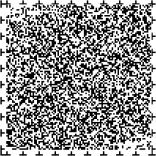 所管局　ｵﾘﾝﾋﾟｯｸ・ﾊﾟﾗﾘﾝﾋﾟｯｸ準備局225　障害者スポーツの振興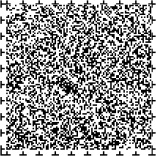 　東京都障害者スポーツ振興計画に基づき、障害のある人もない人も、だれもがスポーツに親しむ「スポーツ都市東京」を目指し、取組を推進する。　①障害者スポーツの情報発信、理解促進・普及啓発②障害者スポーツの場の開拓・整備③障害者スポーツを支える人材の育成・確保④障害者スポーツの競技力向上⑤東京都障害者スポーツ大会の開催⑥全国障害者スポーツ大会への東京都選手団の派遣⑦2020年東京オリンピック・パラリンピック競技大会に向けた開催準備　2020年パラリンピック競技大会の開催を契機として、障害者スポーツの振興と、障害者のスポーツを通じた社会参加を促進する。〔実施主体：東京都〕平成25年度末状況等　①情報発信、理解促進・普及啓発・障害者スポーツ専門ポータルサイト「TOKYO障スポ・ナビ」運用・障害者スポーツイベント「チャレスポ！TOKYO」開催・パラリンピアン出前授業実施②場の開拓・整備・障害者スポーツ地域開拓推進事業実施③人材の育成・確保・障害者スポーツセミナー実施④競技力向上・強化練習会実施⑤都大会参加選手数　　6,146人⑥全国大会派遣人数　528人⑦2020年東京オリンピック・パラリンピック競技大会に向けた開催準備・平成25年9月　　ブエノスアイレスで開催された国際オリンピック委員会総会において、2020年オリンピック・パラリンピック競技大会の開催都市として選定された。・平成26年1月　　大会の準備及び運営に関する事業を行うため、一般財団法人東京オリンピック・パラリンピック競技大会組織委員会を設立した。事業目標　①障害者スポーツの理解促進・普及啓発を図る。②障害者スポーツ事業を実施する区市町村の拡大を図る。③「障害者スポーツ指導員」の資格を持つスポーツ推進委員配置地区の拡大を図る。④国際大会等で活躍するアスリートの輩出に向け、競技者の発掘や選手の育成・強化を図る。⑤継続して実施する。⑥継続して実施する。⑦2020年東京オリンピック・パラリンピック競技大会に向け、着実に開催準備を進める長期ビジョン掲載　　所管局　ｵﾘﾝﾋﾟｯｸ・ﾊﾟﾗﾘﾝﾋﾟｯｸ準備局（再掲）191　スポーツ施設整備費補助事業　「スポーツ都市東京」の実現に向け、スポーツ環境の拡充を図り、2020年までに都民のスポーツ実施率70％を達成するため、区市町村が行う施設整備の取組を支援する補助事業を、平成26年度に創設した。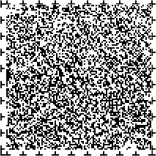 　東京都内において各区市町村が保有し、条例、規則等を根拠に設置されるスポーツ施設で、競技スペースを拡大する工事や誰もが利用しやすい環境を整備するバリアフリー工事を対象に、補助率を対象経費の二分の一とし、限度額1億円とした。　平成27年度から、利用時間延長等利用機会の向上に資する工事も対象とした。〔実施主体：区市町村〕平成26年度新規事業事業目標　　区市町村のスポーツ施設整備を促進する。長期ビジョン掲載　　所管局　ｵﾘﾝﾋﾟｯｸ・ﾊﾟﾗﾘﾝﾋﾟｯｸ準備局（再掲）199　オリンピック・パラリンピック教育の推進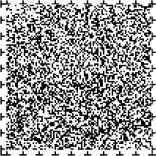 　オリンピック・パラリンピック教育を推進するため、次の事業を実施する。①オリンピック・パラリンピック教育推進校の拡充②オリンピック・パラリンピック教育推進校への人的措置③オリンピック・パラリンピック教育推進のための学習教材の作成・配布④オリンピアン・パラリンピアン学校派遣事業の実施⑤外国人アスリートの学校派遣〔実施主体：東京都教育委員会〕平成25年度末状況等　○スポーツ教育推進校の指定○オリンピアン・パラリンピアンの学校派遣○スポーツ教育推進のための補助教材配布事業目標　　2020年東京オリンピック・パラリンピック競技大会開催を踏まえ、幼児・児童・生徒が、スポーツにより心身の調和的な発達を遂げ、オリンピック・パラリンピックの歴史・意義や国際親善などその果たす役割を正しく理解し、我が国と世界の国々の歴史・文化・習慣などを学び交流することを通して国際理解を深め、進んで平和な社会の実現に貢献することができるようオリンピック・パラリンピック教育を推進する。長期ビジョン掲載　所管局　教育庁226　都立特別支援学校における障害者スポーツの推進○都立特別支援学校における障害者スポーツを取り入れた体育的活動の指導内容・方法の研究・開発○地域の小・中学校の児童・生徒への理解啓発のため、都立特別支援学校との交流における障害者スポーツを活用した学習活動の試行〔実施主体：東京都教育委員会〕平成27年度新規事業　事業目標　　2020年東京オリンピック・パラリンピック競技大会の開催に向けて生涯にわたってスポーツを楽しむ児童・生徒を育てる（裾野の拡大と育成）。長期ビジョン掲載　所管局　教育庁227　社会教育施設（ユース・プラザ）における活動支援　　　　青少年社会教育施設「ユース・プラザ」において、スポーツ及び文化芸術活動の機会を提供することにより障害者の心身の維持向上を図るとともに、楽しさを理解してもらう。　また、施設利用者の障害者スポーツに対する理解を深める。〔実施主体：民間PFI事業者及び東京都教育委員会〕平成25年度末状況等　　特別支援学校の学校行事や障害者の活動のための宿泊施設やスポーツ施設・活動室の提供、アートクラフト等の活動プログラムの提供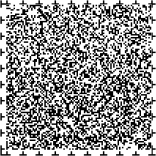 事業目標　　障害者へ生涯スポーツ及び文化芸術活動の機会を提供するとともに、障害者スポーツに対する他の利用者の理解を促進する。所管局　教育庁228　首都大学東京荒川キャンパス体育施設のバリアフリー化・冷暖房設備の新設・シャワー、トイレの増設と既存施設の出入口の拡張・スロープの設置　等〔実施主体：公立大学法人首都大学東京〕平成25年度末状況等　（体育館）　鉄筋コンクリート造２階建　延べ　1,677.66㎡事業目標　　首都大学東京荒川キャンパス体育施設のバリアフリー化により、各種障害者スポーツ団体が行う大会の開催や地域のアマチュア団体などの練習会場として貸出すとともに、障害者スポーツに関する都民向け講習会等の実施や、障害者の身体機能に関する研究等を進めることにより、障害者スポーツへの理解促進と裾野拡大を図る。長期ビジョン掲載　所管局　総務局229　文化芸術関連行事の実施（東京都地域生活支援事業を含む）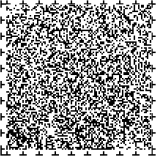 　障害者が文化芸術への参加を通じて、社会参加と相互交流を促進するとともに都民の障害者に対する理解の増進を図り、もって障害者の自立の促進に寄与することを目的に各種事業を実施する。①障害者美術展の開催②ふれあいコンサートの実施〔実施主体：東京都〕平成25年度末状況等　・第28回東京都障害者総合美術展　場所　池袋西武本店　応募　718点展示　201点・第30回ふれあいｺﾝｻｰﾄ　場所　東京文化会館　来場者　約1,500人事業目標　　継続して実施する。所管局　福祉保健局230　都立図書館サービス事業の充実　都立図書館における対面音訳サービス、視覚障害者等用資料の作成・提供サービス等の向上を図り、視覚障害者等の利便に供する。（所蔵資料）　録音テープ　6,435点　デイジー図書803点　点訳資料　951点　点字雑誌　18種　雑誌録音テープ　 26種　雑誌デイジー　7種　〔実施主体：東京都教育委員会〕平成25年度末状況等　（都立中央・多摩図書館の実績）・利用状況　登録利用者393名　対面音訳利用人数616名・研修　音訳者講習会3回　障害者サービス研修会　1回（所蔵資料）録音テープ6,761点　デイジー図書3,161点　点訳資料1,016点　点字雑誌18種雑誌録音テープ30種　雑誌デイジー16種事業目標　　　各種サービスの充実を図る。　サービス向上のための職員研修を実施する。所管局　教育庁231　東京都特別支援学校総合文化祭の実施　特別支援学校の児童・生徒の文化・芸術的な能力を伸ばし、日頃の文化・芸術活動の振興を図る。　あわせて、都民への理解・啓発の場とする。（実施時期：11月から1月）〔実施主体：東京都教育委員会、特別支援学校文化連盟〕平成25年度末状況等　　（9部門）①音楽②囲碁・将棋・オセロ③演劇④造形美術⑤写真⑥職業・作業⑦手芸・家庭⑧放送・映像⑨書道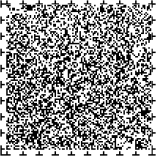 事業目標　　継続して実施する。所管局　教育庁232　文化芸術活動の推進　障害者による芸術文化の創造・鑑賞活動を促進する事業に対して、その経費の一部を助成する制度を平成27年度に新設し、都民の芸術文化活動の充実を図る。〔実施主体：公益財団法人東京都歴史文化財団〕平成27年度新規事業　事業目標　　支援制度を構築し、展開していく。長期ビジョン掲載所管局　生活文化局施策目標５　サービスを担う人材の養成・確保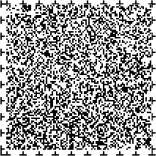 取組１　サービスを担う人材の養成・確保(1)福祉人材センターの運営233　将来に向けた人材育成・活用プロジェクト事業①福祉・介護人材確保・育成事業連絡会の設置・運営　次世代の福祉人材や新卒者の確保等を推進するため、区市町村、教育部門等を交えた事業連絡会を設置・運営する。②東京都福祉人材センター多摩支所の運営　多摩地域の求人求職あっせんを行うとともに、学校等へのアウトリーチなどにより、新規求人・求職者の開拓を行う。③次世代の介護人材確保事業　次世代を担う中高生を対象に、学校訪問セミナーや施設見学会を開催し、福祉の仕事に関する興味関心を高めていく。④人材定着・離職防止相談支援事業　社会福祉従事者の抱える様々な悩み・不安の相談に応じ、離職防止等を図る。⑤事業所に対する育成支援事業　小・中規模の事業所における職場研修の実施を支援するため、講師派遣や研修実施の手引きの作成等を行う。〔実施主体：東京都〕平成26年度新規事業事業目標　　○求人・求職者登録数を増加させるとともに、離職率を低下させる。○福祉人材対策を更に推進するため区市町村や教育部門の連携体制を確立する。○事業者ニーズに応じた研修支援、手引きの配布等により職場環境改善に寄与する。長期ビジョン掲載所管局　福祉保健局234　福祉人材センターの運営　福祉分野における無料職業紹介事業を始め、福祉人材確保のための広報啓発活動、情報提供事業、講習講座事業など、広く求人求職活動の支援を行っている。　平成18年4月には、規制緩和により無料職業紹介の対象範囲が社会福祉法第２条以外の事業にも拡大したため、相談機能の更なる充実を図っている。　また、平成16年7月には、東京しごとセンター内へ移転し、一体的な連携が可能となり、利用者に対してワンストップで福祉事業と民間事業の就職相談、紹介サービスを提供することができるとともに、キャリアカウンセラーによるきめ細かい相談を実施するなど、機能強化を図っている。　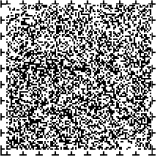 〔実施主体：東京都〕平成25年度末状況等　　新規求人数25,265人　新規求職登録者　4,046人　就職者数　2,518人事業目標　　　福祉人材の確保・養成を図る。長期ビジョン掲載所管局　福祉保健局(2) 人材の養成・確保、修学支援、研修の充実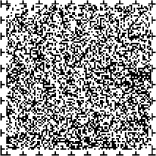 235　ホームヘルパー養成研修事業①障害者（児）居宅介護従業者養成研修１級～３級　障害者（児）の多様化するニーズに対応した必要な知識・技術を有する居宅介護従業者の養成※平成25年8月1日より1級研修は廃止、2級研修は⑤、3級研修は⑥へ移行した②重度訪問介護従業者養成研修　重度の肢体不自由者であって、常時介護を要する障害者等に対する入浴、排せつ及び食事等の介護、調理、洗濯及び掃除等の家事並びに外出時における移動中の介護に関する知識及び技術を有する重度訪問従業者の養成③同行援護従業者養成研修　視覚障害により、移動に著しい困難を有する障害者等に対して、外出時に、当該障害者等に同行して、移動に必要な情報を提供するとともに、移動の援護、排せつ及び食事等の介護その他の当該障害者が外出する際に必要な援助に関する一般的な知識及び技術を有する同行援護従業者の養成④行動援護従業者養成研修　知的障害又は精神障害により、行動上著しい困難を有する障害者で常時介護を有する者に対する行動時の危険回避の援護、外出時の移動中の介護等に関する知識及び技術を有する行動援護従業者の養成⑤居宅介護職員初任者研修（平成25年度新設）　障害者（児）の多様化するニーズに対応した専門的な知識・技術を有する居宅介護職員の養成⑥居宅介護従業者基礎研修（平成25年度新設）　障害者（児）の多様化するニーズに対応した基礎的な知識・技術を有する居宅介護従業者の養成〔実施主体：区市町村、民間養成事業者〕平成25年度末状況等　①研修修了者1級　0人　2級　11,546人　3級　0人②研修修了者　819人③研修修了者　　1,321人④研修修了者　　365人⑤研修修了者　　0人⑥研修修了者　　15人事業目標　　今後の需要に的確に対応できるよう、着実に養成を図る。所管局　福祉保健局236　難病患者ホームヘルパー養成研修　難病患者等の多様なニーズに対応した適切なホームヘルプサービスを提供するため、既存のヘルパー研修を修了（履修中を含む。）した者（及び介護福祉士）に対し、都が指定する民間団体等の研修により、必要な知識や技能の習得を図る。〔実施主体：民間養成事業者〕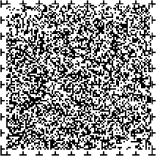 平成25年度末状況等　　養成研修修了者　累計　296人事業目標　　　くにの動向を踏まえた対応を図りつつ、継続して実施する。所管局　福祉保健局237　ガイドヘルパー養成研修事業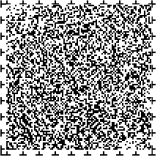 ①視覚障害者移動支援従業者養成研修　視覚障害者（児）の外出時の移動の介護に関する知識及び技術を有する移動介護従業者の養成 ②全身性障害者移動支援従業者養成研修　全身性の障害者（児）の外出時の移動の介護に関する知識及び技術を有する移動介護従業者の養成 ③知的障害者移動支援従業者養成研修　知的障害者（児）の移動の介護に関する知識及び技術を有する移動介護従業者の養成〔実施主体：区市町村・民間養成事業者〕平成25年度末状況等　①研修修了者　133人②研修修了者565人③研修修了者901人事業目標　　今後の需要に的確に対応できるよう、着実に養成を図る。所管局　福祉保健局238　職業能力開発センターにおける介護従事者等の養成　福祉サービス需要の高度化・多様化に対応するために、職業能力開発センターの「介護サービス科」等を充実し、介護従事者の確保と資質の向上を図る。〔実施主体：東京都〕平成25年度末状況等　　6校　年間定員　345名事業目標　　　職業能力開発センターにおける介護従事者養成の訓練内容の充実を図る。所管局　産業労働局239　介護職員等によるたんの吸引等のための研修事業　在宅や障害者施設等において、適切にたんの吸引等の医療的ケアを行うことができる介護職員等を養成するとともに、たんの吸引等の業務を行う事業者及び従業者の登録等を実施し、医療関係者との連携の下で安全に、たんの吸引等の提供ができる体制を整備する。〔実施主体：東京都〕平成25年度末状況等　　研修修了者　　1,815組事業目標　　　事業の推進を図る。所管局　福祉保健局240　サービス管理責任者研修（東京都地域生活支援事業）　障害者総合支援法の適切かつ円滑な運営に資するため、サービスの質の確保に必要な知識、技能を有するサービス管理責任者の養成を図る。〔実施主体：東京都〕平成25年度末状況等　研修修了者　　964人事業目標　　　今後の需要に的確に対応できるよう、着実に養成を図る。所管局　福祉保健局241　障害支援区分認定調査員等研修（東京都地域生活支援事業）　自立支援給付に係る障害支援区分調査及び市町村審査会における審査判定業務に際して、全国一律の基準に基づき、障害支援区分認定における客観的かつ公平・公正な調査及び審査判定等を実施するために必要な知識、技術を習得及び向上させる。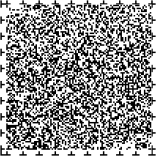 ①障害支援区分認定調査員研修②市町村審査会委員研修③主治医研修〔実施主体：東京都〕平成25年度末状況等　研修修了者　①327人　②136人　③874人事業目標　　今後の需要に的確に対応できるよう、着実に養成を図る。所管局　福祉保健局242　強度行動障害支援者養成研修（東京都地域生活支援事業）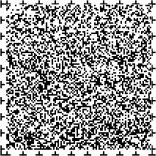 　強度行動障害を有する者等に対し、適切な支援を行う職員等の人材育成を進める。①強度行動障害支援者養成研修（基礎研修）②強度行動障害支援者養成研修（実践研修）〔実施主体：東京都〕平成27年度新規　事業目標　　事業の推進を図る。所管局　福祉保健局243　研修の充実①行政機関職員研修　対象：生活保護行政等（及び社会福祉行政）に従事する職員　内容：今日的課題についての理解②社会福祉・保健医療連携研修　対象：公私（と及び民間）の社会福祉事業従事者　内容：保健・医療・福祉に関するそれぞれの専門的知識を駆使し、地域における在宅福祉のニーズに対し、的確かつ総合的に対応できるよう、諸サービスの調整能力及び問題解決能力の向上を図る③人権研修　対象：公私（と及び民間）の社会福祉事業従事者　内容：人権についての正しい理解と認識④民生児童委員研修　　対象：新任及び現任の民生・児童委員　内容：人権についての正しい理解と認識〔実施主体：東京都〕平成25年度末状況等　①3回開催　受講者数495人②1回開催　受講者数　　 83人③6回開催　受講者数　　1,116人④研修受講者　　3,692人　（新任 1,539人）　（現任 2,153人）事業目標　　東京都職員及び民間の社会福祉事業従事者等の資質の向上を図る。所管局　福祉保健局244　人材バンクシステムの構築　介護福祉士や保育士等の有資格者や資格を持っていながら働いていない潜在有資格者、更には元気高齢者等の無資格者を有効に活用できる仕組みを検討するとともに、各機関が抱える福祉人材に関する情報を一元的に管理し、求職者や潜在人材へ有効な働きかけをしていく人材活用の基盤整備としての人材バンクシステムを構築し、それぞれのライフサイクルに応じた効果的な情報提供、職業紹介を可能とし、福祉人材を総合的に支援する仕組みを構築する。〔実施主体：東京都〕平成26年度新規事業　事業目標　　福祉人材それぞれのライフステージに応じた効果的な情報提供や職業紹介等を行うため、福祉人材に関する情報を一元的に管理する「人材バンクシステム」の平成29年度構築に向け、調査・検討を行う。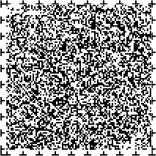 所管局　福祉保健局（再掲）3　グループホーム地域ネットワーク事業（障害者施策推進区市町村包括補助事業）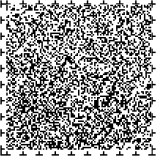 　地域のグループホーム同士がネットワークを構築し、職員の人材育成やグループホーム相互の連携強化等を進めることで、援助の質の向上を図る。〔実施主体：区市町村〕平成27年度新規事業事業目標　事業の推進を図る。長期ビジョン掲載　所管局　福祉保健局（再掲）12　相談支援従事者研修（東京都地域生活支援事業）　障害者等の意向に基づく地域生活を実現するために必要なサービスの総合的かつ計画的な利用支援等のため、サービス等利用計画及び障害児支援利用計画を作成する相談支援専門員の養成及び資質の向上を図る。〔実施主体：東京都〕平成25年度末状況等　①東京都・初任者研修　2回・現任研修　　1回②指定研修事業者・初任者研修　1回事業目標　今後の需要に的確に対応できるよう、着実に養成を図る。　所管局　福祉保健局（再掲）23　障害者ＩＴ支援総合基盤整備事業（東京都地域生活支援事業）　障害者に対するＩＴ相談支援を実施するとともに、区市町村の障害者ＩＴ支援体制を整備するために、区市町村職員等を対象とした研修を実施し、もって障害者の自立と社会参加促進に資する。①ＩＴに関する利用相談・情報提供②障害者ＩＴ支援者養成研修の実施〔実施主体：東京都〕平成25年度末状況等①IＴ利用相談支援事業　　相談件数　2,484件　　ホームページアクセス数　18,937件②障害者ＩＴ支援者養成研修事業集合型　基礎コース　21人　応用コース　19人　出張型　96人事業目標　事業の推進を図る。　所管局　福祉保健局（再掲）24　障害者虐待防止対策支援事業（東京都地域生活支援事業）　障害者虐待の未然防止や早期発見、迅速な対応、その後の適切な支援のため、障害者虐待防止法に基づく都道府県障害者権利擁護センターとしての機能を適切に果たすとともに、区市町村障害者虐待防止センター担当職員や障害者福祉施設従事者等の支援体制の強化等を図ることを目的として、障害者虐待防止・権利擁護に関する研修等の事業を実施する。〔実施主体：東京都〕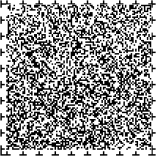 平成25年度末状況等　　障害者虐待防止・権利擁護研修・障害者虐待防止センター担当職員コース　1回・障害者福祉施設等管理者コース　1回・障害者福祉施設等従事者コース　1回　※いずれも講義・演習を実施事業目標　事業の推進を図る。　所管局　福祉保健局（再掲）30　聴覚障害者への情報支援のための人材養成（東京都地域生活支援事業）　聴覚障害者の福祉に理解と熱意を有する者に対し、要約筆記の指導を行うことにより要約筆記者を養成し、もって聴覚障害者の福祉の増進を図る。○中途失聴・難聴者コミュニケーション事業〔実施主体：東京都〕平成25年度末状況等　（修了者数）　要約筆記者　20名事業目標　　継続して実施する。所管局　福祉保健局（再掲）34　盲ろう者通訳・介助者の派遣及び養成（東京都地域生活支援事業）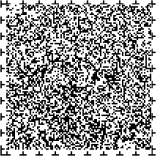 　盲ろう者のコミュニケーション手段及び移動の自由を確保し、その社会参加を促進するため、都内在住の盲ろう者に対して通訳・介助者の派遣を行うとともに、通訳・介助者の養成研修を行う講習会等に対し補助を行う。※盲ろう者とは、視覚障害と聴覚障害とが重複してある重度の障害者（児）〔実施主体：東京都〕平成25年度末状況等　・通訳・介助者派遣事業　派遣件数　9,757件　派遣時間　42,952時間・通訳・介助者養成研修事業　受講者数　36人　修了者数　35人事業目標　　継続して実施する。　所管局　福祉保健局（再掲）37　点訳・朗読奉仕員指導者等養成事業（東京都地域生活支援事業）　点訳・朗読に関する知識と経験を有する者に対し、指導方法、専門点訳技術等を指導することにより、指導者養成及び専門点訳奉仕員等を育成し、視覚障害者福祉の増進を図る。（内容）　点訳奉仕員指導者養成　朗読奉仕員指導者養成　専門点訳奉仕員養成（英語、理数、楽譜、触図、コンピュータ）　修了者研修会　〔実施主体：東京都〕平成25年度末状況等　　修了者　 38名事業目標　　継続して実施する。　所管局　福祉保健局（再掲）38　音声機能障害者発声訓練指導者養成事業（東京都地域生活支援事業）　音声機能障害者に対する発声訓練の指導者を養成し、音声機能障害者のコミュニケーション手段の確保を図るとともに、社会復帰を促進する。　〔実施主体：東京都〕平成25年度末状況等　　12名事業目標　　継続して実施する。　所管局　福祉保健局（再掲）69　重症心身障害児施設における看護師確保対策事業　重症心身障害児（しゃ）施設等で働く看護師に対し、研修及び資格取得の機会の提供等により、看護師の確保・定着に努め、重症心身障害児（しゃ）への支援の充実を図る。〔実施主体：東京都〕平成25年度末状況等　プロナース研修第3期生　36名（受講中）　認定看護師2名認定（延べ6名認定）事業目標　医療型障害児入所施設等で働く看護師の確保・定着を通じて、重症心身障害児（しゃ）への支援の充実を図る。長期ビジョン掲載　所管局　福祉保健局（再掲）141　障害者就労支援体制レベルアップ事業（従事者研修）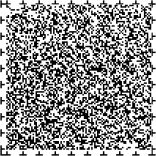 　区市町村障害者就労支援センターのコーディネーターや就労移行支援事業所の支援員等を対象に、障害者の就労支援を行う上で必要な知識・情報、技術、コミュニケーション能力の習得に資する体系的な研修を行い、就労支援に従事する人材の資質・能力の向上を図る。〔実施主体：東京都〕平成25年度末状況等　161名　3日間×3回実施　3８名　2日間×1回実施事業目標　　　研修の実施を通じて、従事者の資質・能力向上を図る。長期ビジョン掲載　所管局　福祉保健局(3) 人材養成機関の運営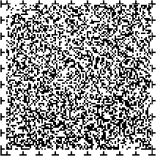 245　首都大学東京健康福祉学部の運営　高齢化社会の進展に伴う保健医療に対する需要に応え、より高度な専門知識と柔軟な応用力を備えた資質の高い保健医療職を育成する。〔実施主体：公立大学法人首都大学東京〕平成25年度末状況等　（平成25年5月1日時点学生数）　健康福祉学部　　838名事業目標　　首都大学東京健康福祉学部の運営（養成規模）①看護師、保健師　80人②理学療法士　　　40人③作業療法士　　　40人④診療放射線技師　40人所管局　総務局多様な取組への活用が可能な事業246　区市町村地域生活支援事業　障害者（児）が基本的人権を享有する個人としての尊厳にふさわしい日常生活又は社会生活を営むことができるよう、地域の特性や利用者の状況に応じた柔軟な形態による事業を計画的に実施する。〔実施主体：区市町村〕平成25年度末状況等　（必須事業）　理解促進研修・啓発事業、自発的活動支援事業、相談支援事業、成年後見制度利用支援事業、成年後見制度法人後見支援事業、意思疎通支援事業、日常生活用具給付等事業、手話奉仕員養成研修事業、移動支援事業、地域活動支援センター機能強化事業（任意事業）　区市町村の判断により、自立した日常生活又は社会生活を営むために必要な事業及び社会福祉法人等が行う同事業に対し補助する事業を行うことができる。事業目標　　継続して実施する。所管局　福祉保健局247　障害者施策推進区市町村包括補助事業　区市町村が地域の実情に応じて、主体的に障害分野の基盤の整備及び地域福祉サービスの充実を図ることにより、都民の福祉の増進を図る。〔実施主体：区市町村〕平成25年度末状況等　・先駆的事業・選択事業・一般事業事業目標　　継続して実施する。所管局　福祉保健局